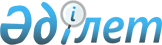 О внесении изменений и дополнений в постановления Правления Национального Банка Республики Казахстан от 28 августа 2017 года № 167 "Об утверждении перечня, форм, сроков отчетности единого накопительного пенсионного фонда и Правил их представления" и от 26 ноября 2019 года № 211 "Об утверждении перечня, форм, сроков представления отчетности лицензиатами, осуществляющими деятельность на рынке ценных бумаг, единым оператором и Правил ее представления"Постановление Правления Национального Банка Республики Казахстан от 21 июня 2021 года № 60. Зарегистрировано в Министерстве юстиции Республики Казахстан 29 июня 2021 года № 23208
      В соответствии с подпунктом 65-2) части второй статьи 15 Закона Республики Казахстан "О Национальном Банке Республике Казахстан" и подпунктом 2) пункта 3 статьи 16 Закона Республики Казахстан "О государственной статистике" Правление Национального Банка Республики Казахстан ПОСТАНОВЛЯЕТ:
      1. Внести в постановление Правления Национального Банка Республики Казахстан от 28 августа 2017 года № 167 "Об утверждении перечня, форм, сроков отчетности единого накопительного пенсионного фонда и Правил их представления" (зарегистрировано в Реестре государственной регистрации нормативных правовых актов под № 15863) следующие изменения и дополнения:
      пункт 1 дополнить подпунктом 13-1) следующего содержания:
      "13-1) форму отчета форму отчета об объемах выплат пенсий и пенсионных накоплений трудящимся (членам семьи) государств – членов Евразийского экономического союза на территории Республики Казахстан, согласно приложению 13-1 к настоящему постановлению;";
      в пункте 2:
      подпункт 1) исключить;
      подпункт 3) изложить в следующей редакции:
      "3) ежеквартально – отчетность, предусмотренную подпунктами 13-1) и 20) пункта 1 настоящего постановления, не позднее седьмого рабочего дня месяца, следующего за отчетным кварталом.";
      приложение 3 изложить в редакции согласно приложению 1 к настоящему постановлению;
      в приложении 9:
      в пояснении по заполнению формы административных данных:
      пункт 5 изложить в следующей редакции:
      "5. В графе 2 указывается код области (города) в соответствии с классификатором административно-территориальных объектов (КАТО).";
      приложение 13 изложить в редакции согласно приложению 2 к настоящему постановлению;
      дополнить приложением 13-1 согласно приложению 3 к настоящему постановлению.
      2. Внести в постановление Правления Национального Банка Республики Казахстан от 26 ноября 2019 года № 211 "Об утверждении перечня, форм, сроков представления отчетности лицензиатами, осуществляющими деятельность на рынке ценных бумаг, единым оператором и Правил ее представления" (зарегистрировано в Реестре государственной регистрации нормативных правовых актов под № 19672) следующие изменения и дополнения:
      пункт 1 дополнить подпунктами 27-1), 27-2) и 27-3) следующего содержания:
      "27-1) форму отчета о стоимости одной условной единицы пенсионных активов, находящихся в доверительном управлении, согласно приложению 27-1 к настоящему постановлению;
      27-2) форму отчета о стоимости одной условной единицы пенсионных активов добровольного накопительного пенсионного фонда согласно приложению 27-2 к настоящему постановлению;
      27-3) форму отчета о коэффициентах номинальной доходности пенсионных активов согласно приложению 27-3 к настоящему постановлению;";
      пункт 2 изложить в следующей редакции:
      "2. Организации, осуществляющие деятельность по управлению инвестиционным портфелем (далее – управляющий инвестиционным портфелем), брокерскую и (или) дилерскую деятельность на рынке ценных бумаг (далее – брокеры и (или) дилеры), организатор торгов представляют в Национальный Банк Республики Казахстан (далее – Национальный Банк) в электронном формате, ежемесячно, не позднее пятого рабочего дня месяца, следующего за отчетным месяцем, отчетность в соответствии с приложениями 2, 3, 4 и 5 к настоящему постановлению.
      В дополнение к отчетности, предусмотренной частью первой настоящего пункта, управляющий инвестиционным портфелем представляет в Национальный Банк в электронном формате, ежемесячно, не позднее пятого рабочего дня месяца, следующего за отчетным месяцем, отчетность в соответствии с приложениями 6, 7, 8, 9, 10, 15, 16, 17, 18 и 26 к настоящему постановлению.
      Управляющий инвестиционным портфелем с правом привлечения добровольных пенсионных взносов (далее – добровольный накопительный пенсионный фонд) дополнительно представляет в Национальный Банк в электронном формате, ежемесячно, не позднее пятого рабочего дня месяца, следующего за отчетным месяцем, отчетность в соответствии с приложениями 11, 12, 13, 14, и 27-2 к настоящему постановлению.
      Управляющий инвестиционным портфелем, которому переданы в доверительное управление пенсионные активы, (далее – доверительный управляющий) дополнительно представляет в Национальный Банк в электронном формате, ежемесячно, не позднее пятого рабочего дня месяца, следующего за отчетным месяцем, отчетность в соответствии с приложениями 11, 12, 27, 27-1 и 27-3 к настоящему постановлению
      В случае управления добровольным накопительным пенсионным фондом пенсионными активами единого накопительного пенсионного фонда в соответствии с договором на инвестиционное управление активами, заключенным с Национальным Банком, добровольный накопительный пенсионный фонд представляет отчетность в соответствии с приложениями 11, 12, 13 и 14 к настоящему постановлению раздельно по активам единого накопительного пенсионного фонда и пенсионным активам, находящимся в управлении.
      В дополнение к отчетности, предусмотренной частью первой настоящего пункта, брокеры и (или) дилеры представляют в Национальный Банк в электронном формате, ежемесячно, не позднее пятого рабочего дня месяца, следующего за отчетным месяцем, отчетность в соответствии с приложениями 6, 19, 22 и 26 к настоящему постановлению.
      Брокеры и (или) дилеры дополнительно представляют в Национальный Банк в электронном формате, ежеквартально, не позднее последнего числа месяца, следующего за отчетным кварталом, отчетность в соответствии с приложениями 20, 21, 23, 24 и 25 к настоящему постановлению.
      Единый оператор представляет в Национальный Банк в электронном формате, ежеквартально, не позднее последнего числа месяца, следующего за отчетным кварталом, отчетность в соответствии с приложениями 24 и 25 к настоящему постановлению.
      Кастодиан представляет в Национальный Банк в электронном формате ежеквартально, не позднее последнего числа месяца, следующего за отчетным кварталом, отчетность в соответствии с приложениями 24, 25, 28 и 29 к настоящему постановлению.
      Кастодиан добровольного накопительного пенсионного фонда, кастодиан, осуществляющий хранение и учет пенсионных активов, находящихся в доверительном управлении управляющего инвестиционным портфелем, дополнительно представляет в Национальный Банк в электронном формате, ежемесячно, не позднее пятого рабочего дня месяца, следующего за отчетным месяцем, отчетность в соответствии с приложениями 30, 31, 32 и 33 к настоящему постановлению.
      Организатор торгов представляет в Национальный Банк в электронном формате, ежедневно, до конца следующего рабочего дня, отчетность в соответствии с приложениями 34, 35, 36, 37, 38, 39, 40, 41, 42 и 43 к настоящему постановлению.
      Организатор торгов представляет в Национальный Банк в электронном формате, ежемесячно, не позднее пятого рабочего дня месяца, следующего за отчетным месяцем, отчетность в соответствии с приложениями 44, 45, 46, 47, 48, 49, 50, 51, 52, 53 и 54 к настоящему постановлению.
      Клиринговая организация представляет в Национальный Банк в электронном формате, ежедневно, до конца следующего рабочего дня, отчетность в соответствии с приложением 55 к настоящему постановлению.
      Клиринговая организация представляет в Национальный Банк в электронном формате, ежемесячно, не позднее пятого рабочего дня месяца, следующего за отчетным месяцем, отчетность в соответствии с приложениями 56, 57 и 58 к настоящему постановлению.
      Добровольный накопительный пенсионный фонд, обладающий лицензией на осуществление брокерской и (или) дилерской деятельности, не представляет в Национальный Банк отчетность в соответствии с приложениями 21, 22, 23, 24 и 25 к настоящему постановлению.
      Банки второго уровня, филиалы банка-нерезидента Республики Казахстан и Национальный оператор почты, обладающие лицензией на осуществление брокерской и (или) дилерской деятельности на рынке ценных бумаг, не представляют в Национальный Банк отчетность в соответствии с приложениями 2, 3, 4, 5, 6 и 26 к настоящему постановлению.
      Брокеры и (или) дилеры без права ведения счетов клиентов не представляют в Национальный Банк отчетность в соответствии с приложениями 24 и 25 к настоящему постановлению.
      Управляющий инвестиционным портфелем, обладающий лицензией на занятие брокерской и (или) дилерской деятельностью на рынке ценных бумаг, не представляет в Национальный Банк отчетность в соответствии с таблицей 1 приложения 16 к настоящему постановлению.
      Организатор торгов, не менее двадцати пяти процентов от общего количества голосующих акций которого принадлежат Национальному Банку, не представляет в Национальный Банк отчетность в соответствии с приложениями 2, 3, 4, 5, 52, 53 и 54 к настоящему постановлению.
      Страховые (перестраховочные) организации, имеющие лицензию на осуществление деятельности по управлению инвестиционным портфелем, не представляют в Национальный Банк отчетность в соответствии с настоящим постановлением.
      Золотовалютные активы Национального Банка и активы Национального фонда Республики Казахстан, переданные в доверительное управление, не указываются управляющим инвестиционным портфелем при заполнении форм, установленных приложениями 7, 8, 9, 10, 15, 16, 17 и 18 к настоящему постановлению.";
      в приложении 1:
      перечень отчетности лицензиатов, осуществляющих деятельность на рынке ценных бумаг, единого оператора дополнить подпунктами 26-1), 26-2) и 26-3) следующего содержания:
      "26-1) Отчет о стоимости одной условной единицы пенсионных активов, находящихся в доверительном управлении;
      26-2) Отчет о стоимости одной условной единицы пенсионных активов добровольного накопительного пенсионного фонда
      26-3) Отчет о коэффициентах номинальной доходности пенсионных активов;";
      в приложении 2:
      в пояснении по заполнению формы административных данных:
      пункт 11 изложить в следующей редакции:
      "11. В графах 9 и 14 коды валют указываются в соответствии с национальным классификатором Республики Казахстан НК РК 07 ISO 4217 "Коды для обозначения валют и фондов".";
      в приложении 3:
      в пояснении по заполнению формы административных данных:
      пункт 7 изложить в следующей редакции:
      "7. В графе 7 коды валют указываются в соответствии с национальным классификатором Республики Казахстан НК РК 07 ISO 4217 "Коды для обозначения валют и фондов".";
      в приложении 4:
      в пояснении по заполнению формы административных данных:
      пункт 6 изложить в следующей редакции:
      "6. В графе 5 коды валют указываются в соответствии с национальным классификатором Республики Казахстан НК РК 07 ISO 4217 "Коды для обозначения валют и фондов".";
      в приложении 6:
      в пояснении по заполнению формы административных данных:
      пункт 9 изложить в следующей редакции:
      "9. В графе 6 указывается валюта займа или дебиторской задолженности. Коды валют указываются в соответствии с национальным классификатором Республики Казахстан НК РК 07 ISO 4217 "Коды для обозначения валют и фондов".";
      в приложении 8:
      в пояснении по заполнению формы административных данных:
      подпункт 6) пункта 6 изложить в следующей редакции:
      "6) в графах 9 и 11 коды валют указываются в соответствии с национальным классификатором Республики Казахстан НК РК 07 ISO 4217 "Коды для обозначения валют и фондов";";
      подпункт 3) пункта 7 изложить в следующей редакции:
      "3) в графах 7 и 8 коды валют указываются в соответствии с национальным классификатором Республики Казахстан НК РК 07 ISO 4217 "Коды для обозначения валют и фондов";";
      подпункт 3) пункта 8 изложить в следующей редакции:
      "3) в графе 5 коды валют указываются в соответствии с национальным классификатором Республики Казахстан НК РК 07 ISO 4217 "Коды для обозначения валют и фондов";";
      в приложении 11:
      в титульном листе слова "Круг лиц представляющих: добровольный накопительный пенсионный фонд" заменить словами "Круг лиц, представляющих отчет: добровольный накопительный пенсионный фонд, доверительный управляющий";
      в пояснении по заполнению формы административных данных:
      пункт 3 изложить в следующей редакции:
      "3. Форма составляется ежемесячно добровольным накопительным пенсионным фондом, доверительным управляющим и заполняется за отчетный период. Данные в Форме заполняются в тенге.";
      в приложении 12:
      в титульном листе слова "Круг лиц представляющих: добровольный накопительный пенсионный фонд" заменить словами "Круг лиц, представляющих отчет: добровольный накопительный пенсионный фонд, доверительный управляющий";
      в пояснении по заполнению формы административных данных:
      пункт 3 изложить в следующей редакции:
      "3. Форма составляется ежемесячно добровольным накопительным пенсионным фондом, доверительным управляющим и заполняется за отчетный период. Данные в Форме заполняются в тенге.";
      в пункте 5:
      подпункт 2) изложить в следующей редакции:
      "2) в графе 3 вид экономической деятельности указывается в соответствии с общим классификатором видов экономической деятельности НК РК 03-2019. Данная графа заполняется по негосударственным ценным бумагам эмитентов-резидентов Республики Казахстан;";
      подпункт 6) изложить в следующей редакции:
      "6) в графах 8 и 10 коды валют указываются в соответствии с национальным классификатором Республики Казахстан НК РК 07 ISO 4217 "Коды для обозначения валют и фондов";";
      подпункт 2) пункта 6 изложить в следующей редакции:
      "2) в графах 7 и 8 коды валют указываются в соответствии с национальным классификатором Республики Казахстан НК РК 07 ISO 4217 "Коды для обозначения валют и фондов";";
      подпункт 2) пункта 7 изложить в следующей редакции:
      "2) в графе 5 коды валют указываются в соответствии с национальным классификатором Республики Казахстан НК РК 07 ISO 4217 "Коды для обозначения валют и фондов";";
      подпункт 1) пункта 8 изложить в следующей редакции:
      "1) в графе 4 коды валют указываются в соответствии с национальным классификатором Республики Казахстан НК РК 07 ISO 4217 "Коды для обозначения валют и фондов";";
      подпункт 2) пункта 9 изложить в следующей редакции:
      "2) в графе 4 указывается валюта сделки. Код валюты указывается в соответствии с национальным классификатором Республики Казахстан НК РК 07 ISO 4217 "Коды для обозначения валют и фондов";";
      в приложении 15:
      в пояснениях по заполнению формы административных данных:
      подпункт 5) пункта 5 изложить в следующей редакции:
      "5) в графах 10 и 13 коды валют указываются в соответствии с национальным классификатором Республики Казахстан НК РК 07 ISO 4217 "Коды для обозначения валют и фондов";";
      подпункт 4) пункта 7 изложить в следующей редакции:
      "4) в графе 9 коды валют указываются в соответствии с национальным классификатором Республики Казахстан НК РК 07 ISO 4217 "Коды для обозначения валют и фондов";";
      в приложении 16:
      в пояснении по заполнению формы административных данных:
      подпункт 5) пункта 5 изложить в следующей редакции:
      "5) в графах 9 и 12 коды валют указываются в соответствии с национальным классификатором Республики Казахстан НК РК 07 ISO 4217 "Коды для обозначения валют и фондов";";
      подпункт 4) пункта 7 изложить в следующей редакции:
      "4) в графе 8 коды валют указываются в соответствии с национальным классификатором Республики Казахстан НК РК 07 ISO 4217 "Коды для обозначения валют и фондов";";
      приложение 27 изложить в редакции согласно приложению 4 к настоящему постановлению;
      дополнить приложениями 27-1 и 27-2 в редакции согласно приложению 5 к настоящему постановлению;
      в приложении 30:
      в титульном листе слова "Круг лиц представляющих: кастодиан добровольного накопительного пенсионного фонда" заменить словами "Круг лиц, представляющих отчет: кастодиан добровольного накопительного пенсионного фонда, кастодиан, осуществляющий хранение и учет пенсионных активов, находящихся в доверительном управлении управляющего инвестиционным портфелем";
      в пояснении по заполнению формы административных данных:
      пункт 3 изложить в следующей редакции:
      "3. Форма составляется ежемесячно банком-кастодианом добровольного накопительного пенсионного фонда и осуществляющим хранение и учет пенсионных активов, находящихся в доверительном управлении управляющего инвестиционным портфелем, и заполняется за каждый отдельный рабочий день отчетного периода. Данные в Форме заполняются в тенге.";
      в приложении 31:
      в титульном листе слова "Круг лиц представляющих: кастодиан добровольного накопительного пенсионного фонда" заменить словами "Круг лиц, представляющих отчет: кастодиан добровольного накопительного пенсионного фонда, кастодиан, осуществляющий хранение и учет пенсионных активов, находящихся в доверительном управлении управляющего инвестиционным портфелем";
      в пояснении по заполнению формы административных данных:
      пункт 3 изложить в следующей редакции:
      "3. Форма составляется ежемесячно банком-кастодианом добровольного накопительного пенсионного фонда и осуществляющим хранение и учет пенсионных активов, находящихся в доверительном управлении управляющего инвестиционным портфелем, и заполняется за каждый отдельный рабочий день отчетного периода. Данные в Форме заполняются в тенге.";
      в приложении 32:
      в титульном листе слова "Круг лиц представляющих: кастодиан добровольного накопительного пенсионного фонда" заменить словами "Круг лиц, представляющих отчет: кастодиан добровольного накопительного пенсионного фонда, кастодиан, осуществляющий хранение и учет пенсионных активов, находящихся в доверительном управлении управляющего инвестиционным портфелем";
      в пояснении по заполнению формы административных данных:
      пункт 3 изложить в следующей редакции:
      "3. Форма составляется ежемесячно банком-кастодианом добровольного накопительного пенсионного фонда и осуществляющим хранение и учет пенсионных активов, находящихся в доверительном управлении управляющего инвестиционным портфелем, и заполняется за каждый отдельный рабочий день отчетного периода. Данные в Форме заполняются в тенге.";
      подпункт 7) пункта 5 изложить в следующей редакции:
      "7) в графах 8 и 10 коды валют указываются в соответствии с национальным классификатором Республики Казахстан НК РК 07 ISO 4217 "Коды для обозначения валют и фондов";";
      подпункт 3) пункта 6 изложить в следующей редакции:
      "3) в графах 7 и 8 коды валют указываются в соответствии с национальным классификатором Республики Казахстан НК РК 07 ISO 4217 "Коды для обозначения валют и фондов";";
      подпункт 1) пункта 7 изложить в следующей редакции:
      "1) в графе 3 коды валют указываются в соответствии с национальным классификатором Республики Казахстан НК РК 07 ISO 4217 "Коды для обозначения валют и фондов";";
      подпункт 1) пункта 8 изложить в следующей редакции:
      "1) в графе 4 коды валют указываются в соответствии с национальным классификатором Республики Казахстан НК РК 07 ISO 4217 "Коды для обозначения валют и фондов";";
      подпункт 2) пункта 9 изложить в следующей редакции:
      "2) в графе 4 указывается валюта сделки. Код валюты указывается в соответствии с национальным классификатором Республики Казахстан НК РК 07 ISO 4217 "Коды для обозначения валют и фондов";";
      в приложении 33:
      в титульном листе слова "Круг лиц представляющих: кастодиан добровольного накопительного пенсионного фонда" заменить словами "Круг лиц, представляющих отчет: кастодиан добровольного накопительного пенсионного фонда, кастодиан, осуществляющий хранение и учет пенсионных активов, находящихся в доверительном управлении управляющего инвестиционным портфелем";
      в пояснении по заполнению формы административных данных:
      пункт 3 изложить в следующей редакции:
      "3. Форма составляется ежемесячно банком-кастодианом добровольного накопительного пенсионного фонда и осуществляющим хранение и учет пенсионных активов, находящихся в доверительном управлении управляющего инвестиционным портфелем, и заполняется за каждый отдельный рабочий день отчетного периода. Данные в Форме заполняются в тенге.";
      приложения 34, 35, 36, 37, 38, 39, 40, 41, 42 и 43 изложить в редакции согласно приложению 6 к настоящему постановлению;
      в приложении 59:
      в Правилах представления отчетности лицензиатами, осуществляющими деятельность на рынке ценных бумаг, единым оператором:
      пункт 2 исключить;
      пункт 3 изложить в следующей редакции:
      "3. Отчетность в электронном формате, удостоверенная посредством электронной цифровой подписи первого руководителя Организации, главного бухгалтера Организации, или лицами, уполномоченными на подписание отчета Организации, хранится в информационной системе Организации.";
      пункт 4 исключить.
      3. Департаменту статистики финансового рынка (Буранбаева А.М.) в установленном законодательством Республики Казахстан порядке обеспечить:
      1) совместно с Юридическим департаментом (Касенов А.С.) государственную регистрацию настоящего постановления в Министерстве юстиции Республики Казахстан;
      2) размещение настоящего постановления на официальном интернет-ресурсе Национального Банка Республики Казахстан после его официального опубликования;
      3) в течение десяти рабочих дней после государственной регистрации настоящего постановления представление в Юридический департамент сведений об исполнении мероприятий, предусмотренных подпунктом 2) настоящего пункта и пунктом 4 настоящего постановления.
      4. Департаменту информации и коммуникаций – пресс-службе Национального Банка (Адамбаева А.Р.) обеспечить в течение десяти календарных дней после государственной регистрации настоящего постановления направление его копии на официальное опубликование в периодические печатные издания.
      5. Контроль за исполнением настоящего постановления возложить на заместителя Председателя Национального Банка Республики Казахстан Баймагамбетова А.М.
      6. Настоящее постановление вводится в действие по истечении десяти календарных дней после дня его первого официального опубликования.
      СОГЛАСОВАНО
Агентство Республики Казахстан
по регулированию и развитию
финансового рынка
      СОГЛАСОВАНО
Бюро национальной статистики
Агентства по стратегическому
планированию и реформам
Республики Казахстан Форма, предназначенная для сбора административных данных
      Представляется: в Национальный Банк Республики Казахстан
      Форма административных данных размещена на интернет-ресурсе: www.nationalbank.kz Отчет о структуре инвестиционного портфеля пенсионных активов
      Индекс формы административных данных: 2- ENPF_SPPA
      Периодичность: еженедельная (ежемесячная)
      Отчетный период: по состоянию на "__"________ 20 ___ года
      Круг лиц представляющих информацию: единый накопительный пенсионный фонд
      Срок представления: ежемесячно, не позднее седьмого рабочего дня месяца, следующего за отчетным месяцем Пенсионные активы, сформированные за счет ____________________________ Таблица 1. Ценные бумаги, приобретенные за счет пенсионных активов
      (в тенге)
      продолжение таблицы:
      продолжение таблицы:
      продолжение таблицы: Таблица 2. Ценные бумаги, приобретенные и размещенные по операциям обратного репо и репо
      (в тенге)
      продолжение таблицы: Таблица 3. Вклады, размещенные за счет пенсионных активов
      (в тенге)
      продолжение таблицы:
      продолжение таблицы: Таблица 4. Аффинированные драгоценные металлы
      (в тенге) Таблица 5. Условные требования и обязательства
      (в тенге)
      Наименование________________ Адрес___________________________
      Телефон ______________________________________________________
      Адрес электронной почты _______________________________________
      Исполнитель________________________________________ ___________  
                         фамилия, имя и отчество (при его наличии) телефон
      Главный бухгалтер или лицо, уполномоченное на подписание отчета
      ________________________________________________ _____________  
                   фамилия, имя и отчество (при его наличии) подпись, телефон
      Первый руководитель или лицо, уполномоченное им на подписание отчета
      ______________________________________________ _______________  
                   фамилия, имя и отчество (при его наличии) подпись, телефон
      Дата "____" ______________ 20__ года Пояснение по заполнению формы административных данных Отчет о структуре инвестиционного портфеля пенсионных активов (индекс - 2-ENPF_SPPA, периодичность – ежемесячная) Глава 1. Общие положения
      1. Настоящее пояснение (далее – Пояснение) определяет единые требования по заполнению формы административных данных "Отчет о структуре инвестиционного портфеля пенсионных активов" (далее – Форма).
      2. Форма разработана в соответствии с подпунктом 18-1) статьи 8 Закона Республики Казахстан "О Национальном Банке Республики Казахстан", пунктом 1 статьи 51 Закона Республики Казахстан "О пенсионном обеспечении в Республике Казахстан".
      3. Форма заполняется единым накопительным пенсионным фондом ежемесячно по состоянию на конец отчетного периода. В Форму не включаются данные по финансовым инструментам, по которым прекращено признание. Данные в Форме указываются в тенге.
      4. Форму подписывают первый руководитель, главный бухгалтер или лица, уполномоченные на подписание отчета. Глава 2. Пояснение по заполнению Формы
      5. С 1 января 2023 года Форма представляется раздельно по пенсионным активам, сформированным за счет обязательных пенсионных взносов, обязательных профессиональных пенсионных взносов и добровольных пенсионных взносов и по пенсионным активам, сформированным за счет обязательных пенсионных взносов работодателя.
      В строке "Пенсионные активы, сформированные за счет" указываются сведения по пенсионным активам, сформированным в зависимости от пенсионных взносов: "обязательных пенсионных взносов, обязательных профессиональных пенсионных взносов и добровольных пенсионных взносов" и "обязательных пенсионных взносов работодателя".
      6. По таблице 1:
      1) в Форме указываются данные по ценным бумагам;
      2) в графе 2 указываются Национальный Банк Республики Казахстан или наименование управляющего инвестиционным портфелем, которому переданы в доверительное управление пенсионные активы;
      3) в графе 3 указывается наименование эмитента ценной бумаги;
      4) в графе 4 вид экономической деятельности указывается в соответствии с общим классификатором видов экономической деятельности НК РК 03-2019. Данная графа заполняется по негосударственным ценным бумагам эмитентов-резидентов Республики Казахстан;
      5) в графе 6 указывается вид приобретенной ценной бумаги с указанием ее типа;
      6) в графе 7 указывается идентификационный номер ценной бумаги;
      7) в графе 8 указывается количество приобретенных ценных бумаг;
      8) в графах 9 и 11 коды валют указываются в соответствии с национальным классификатором Республики Казахстан НК РК 07 ISO 4217 "Коды для обозначения валют и фондов";
      9) в графе 10 по облигациям указывается денежное выражение стоимости облигации, определенное при ее выпуске, на которую начисляется выраженное в процентах вознаграждение по купонной облигации, а также сумма, подлежащая выплате держателю облигации при ее погашении. Сумма указывается в валюте выпуска;
      10) в графах 12 и 13 указывается цена, отраженная в первичном документе, который подтверждает осуществление сделки (биржевое свидетельство, отчет брокера и (или) дилера, полученное подтверждение по международной межбанковской системе перевода информации и совершения платежей (SWIFT). В графе 13 указывается: по долговым ценным бумагам чистая цена в процентном отношении к номинальной стоимости, по долевым ценным бумагам – в абсолютном значении;
      11) в графе 14 отражается дата первоначального признания в бухгалтерском учете;
      12) в графе 15 указывается дата погашения долговых ценных бумаг;
      13) в графе 16 указывается покупная стоимость ценной бумаги, включая расходы, непосредственно связанные с приобретением, включая вознаграждения и комиссионные, уплаченные агентам, консультантам, брокерам и (или) дилерам, сборы фондовых бирж, а также банковские услуги по переводу и уменьшенная на величину оплаченного покупателем продавцу процента (при наличии такового);
      14) в графе 17 указывается стоимость ценных бумаг, отраженная в бухгалтерском учете;
      15) в графе 20 указывается сумма резервов (провизий), отраженная в бухгалтерском учете;
      16) в графе 21 указывается сумма дебиторской задолженности по ценным бумагам, подлежащим к оплате в срок, установленный проспектом выпуска;
      17) в графе 22 указывается просроченная дебиторская задолженность по ценным бумагам, которая не оплачена в срок, предусмотренный проспектом выпуска;
      18) в графе 23 указывается сумма резервов (провизий) по дебиторской и просроченной задолженности, отраженная в бухгалтерском учете;
      19) в графе 24 указывается категория ценной бумаги "оцениваемая по справедливой стоимости", "оцениваемая по амортизированной стоимости";
      20) при заполнении граф 25 и 26 отражается рейтинг ценной бумаги по облигациям, рейтинг эмитента по акциям, рейтинг страны по государственным ценным бумагам, присвоенный одним из рейтинговых агентств, указанных в пункте 3 постановления Правления Национального Банка Республики Казахстан от 24 декабря 2012 года № 385 "Об установлении минимального рейтинга для юридических лиц и стран, необходимость наличия которого требуется в соответствии с законодательством Республики Казахстан, регулирующим деятельность финансовых организаций, перечня рейтинговых агентств, присваивающих данный рейтинг" (зарегистрированного в Реестре государственной регистрации нормативных правовых актов под № 8318) (далее - Постановление № 385). При отсутствии рейтинга в графах 25 и 26 указывается "нет рейтинга". Данные графы не заполняются по государственным ценным бумагам Республики Казахстан. В графе 25 отражается рейтинг на дату первоначального признания в бухгалтерском учете;
      21) в графах 27 и 28 указывается категория ценных бумаг резидентов Республики Казахстан согласно официальному списку фондовой биржи Республики Казахстан. При отсутствии категории списка фондовой биржи Республики Казахстан в графах 27 и 28 указывается "нет листинга". Данные графы не заполняются по ценным бумагам нерезидентов Республики Казахстан и государственным ценным бумагам Республики Казахстан. В графе 27 отражается категория списка фондовой биржи на дату первоначального признания в бухгалтерском учете;
      22) в графе 29 указывается купонная ставка по долговым финансовым инструментам на дату представления Формы.
      7. По таблице 2:
      1) в графе 2 указываются Национальный Банк Республики Казахстан или наименование управляющего инвестиционным портфелем, которому переданы в доверительное управление пенсионные активы;
      2) в графе 5 указывается вид ценной бумаги, приобретенной по операциям обратное репо, с указанием ее типа;
      3) в графе 7 указывается количество приобретенных ценных бумаг по операциям обратное репо;
      4) в графах 8 и 9 коды валют указываются в соответствии с национальным классификатором Республики Казахстан НК РК 07 ISO 4217 "Коды для обозначения валют и фондов";
      5) в графах 10 и 11 указывается цена с точностью до четырех знаков после запятой, отраженная в первичном документе, который подтверждает осуществление операции обратного репо. В случае оплаты приобретенной ценной бумаги в иностранной валюте заполняются графы 11 и 13 с одновременным отражением эквивалента в национальной валюте – тенге в графах 10 и 12, в случае оплаты приобретенной ценной бумаги в национальной валюте – тенге заполняются графы 10 и 12;
      6) в графе 16 указывается стоимость, отраженная в бухгалтерском учете.
      8. По таблице 3:
      1) в графе 2 указываются Национальный Банк Республики Казахстан или наименование управляющего инвестиционным портфелем, которому переданы в доверительное управление пенсионные активы;
      2) при заполнении граф 4 и 5 отражается рейтинг банка, присвоенный одним из рейтинговых агентств, указанных в пункте 3 Постановления № 385. В случае отсутствия рейтинга в графах 4 и 5 указывается "нет рейтинга". Данные графы не заполняются по вкладам в Национальном Банке Республики Казахстан;
      3) в графе 6 коды валют указываются в соответствии с национальным классификатором Республики Казахстан НК РК 07 ISO 4217 "Коды для обозначения валют и фондов";
      4) в графе 9 указывается срок вклада по договору банковского вклада, при пролонгации вклада срок отражается с учетом пролонгации;
      5) в графах 10 и 11 дата и периодичность выплаты накопленного вознаграждения указывается в соответствии с условиями договора банковского вклада;
      6) в графах 14 и 15 указывается сумма размещения пенсионных активов во вклад в банке. В случае размещения пенсионных активов во вклад в иностранной валюте заполняется графа 14 с одновременным отражением эквивалента в национальной валюте – тенге в графе 13, в случае размещения пенсионных активов во вклад в национальной валюте – тенге заполняется графа 13;
      7) в графе 16 указывается стоимость вкладов, отраженная в бухгалтерском учете;
      8) в графе 20 указывается сумма резервов (провизий), отраженная в бухгалтерском учете;
      9) в графе 21 указывается сумма дебиторской задолженности по вкладам;
      10) в графе 22 указывается просроченная дебиторская задолженность по вкладам;
      11) в графе 23 указывается сумма резервов (провизий) по дебиторской и просроченной задолженности, отраженная в бухгалтерском учете;
      12) таблица заполняется с указанием суммы вкладов отдельно по каждому банку и по каждой валюте вклада.
      9. По таблице 4:
      1) в графе 2 указываются Национальный Банк Республики Казахстан или наименование управляющего инвестиционным портфелем, которому переданы в доверительное управление пенсионные активы;
      2) в графе 5 валюта платежа указываются в соответствии с национальным классификатором Республики Казахстан НК РК 07 ISO 4217 "Коды для обозначения валют и фондов";
      3) в графах 6 и 8 цена покупки и покупная стоимость указываются по рыночному курсу обмена валют, сложившемуся на дату совершения сделки, в графе 11 сумма отражается по рыночному курсу обмена валют, сложившемуся на отчетную дату. В случае приобретения аффинированного драгоценного металла в национальной валюте – тенге, заполняются графы 6, 8 и 10;
      4) в графе 10 указывается сумма, отраженная в бухгалтерском учете.
      10. По таблице 5:
      1) в графе 2 указываются Национальный Банк Республики Казахстан или наименование управляющего инвестиционным портфелем, которому переданы в доверительное управление пенсионные активы;
      2) в графе 4 указывается базовый актив производного финансового инструмента (наименование ценной бумаги и ее эмитента, валюта, ставка вознаграждения, товар и прочие базовые активы);
      3) в графе 5 указывается валюта сделки. Код валюты указывается в соответствии с национальным классификатором Республики Казахстан НК РК 07 ISO 4217 "Коды для обозначения валют и фондов";
      4) графа 6 заполняется в случае, если базовым активом производного финансового инструмента является ценная бумага;
      5) в графе 7 указывается сумма условных требований и обязательств, которая формируется при проведении операции с производными инструментами, в соответствии с требованиями постановления Правления Национального Банка Республики Казахстан от 1 июля 2011 года № 69 "Об утверждении Инструкции по ведению бухгалтерского учета операций с пенсионными активами, осуществляемых единым накопительным пенсионным фондом и добровольными накопительными пенсионными фондами" (зарегистрированного в Реестре государственной регистрации нормативных правовых актов под № 7118);
      6) в графе 8 указывается рыночная стоимость (стоимость замещения) производного финансового инструмента, которая представляет собой:
      по сделкам на покупку – величину превышения текущей рыночной стоимости производного финансового инструмента над номинальной контрактной стоимостью данного производного финансового инструмента (условные требования), величину превышения номинальной контрактной стоимости производного финансового инструмента над текущей рыночной стоимостью данного производного финансового инструмента (условные обязательства);
      по сделкам на продажу – величину превышения номинальной контрактной стоимости производного финансового инструмента над текущей рыночной стоимостью данного производного финансового инструмента (условные требования), величину превышения текущей рыночной стоимости производного финансового инструмента над номинальной контрактной стоимостью данного производного финансового инструмента (условные обязательства).
      11. В случае отсутствия сведений Форма представляется с нулевыми остатками. Форма, предназначенная для сбора административных данных
      Представляется: в Национальный Банк Республики Казахстан
      Форма административных данных размещена на интернет-ресурсе: www.nationalbank.kz Отчет о пенсионных выплатах по обязательным пенсионным взносам, обязательным профессиональным пенсионным взносам, добровольным пенсионным взносам
      Индекс формы административных данных: 8- ENPF_Vyplaty
      Периодичность: ежемесячная
      Отчетный период: по состоянию на "__"________ 20 ___ года
      Круг лиц, представляющих отчет информацию: единый накопительный пенсионный фонд
      Срок представления: ежемесячно, не позднее седьмого рабочего дня месяца, следующего за отчетным месяцем
      (в тысячах тенге)
      Наименование________________ Адрес___________________________
      Телефон ______________________________________________________
      Адрес электронной почты _______________________________________
      Исполнитель________________________________________ ___________  
                         фамилия, имя и отчество (при его наличии) телефон
      Главный бухгалтер или лицо, уполномоченное на подписание отчета
      ________________________________________________ _____________  
                   фамилия, имя и отчество (при его наличии) подпись, телефон
      Первый руководитель или лицо, уполномоченное им на подписание отчета
      ______________________________________________ _______________  
                   фамилия, имя и отчество (при его наличии) подпись, телефон
      Дата "____" ______________ 20__ года Пояснение по заполнению формы административных данных Отчет о пенсионных выплатах по обязательным пенсионным взносам, обязательным профессиональным пенсионным взносам, добровольным пенсионным взносам (индекс -8-ENPF_Vyplaty, периодичность – ежемесячная) Глава 1. Общие положения
      1. Настоящее пояснение (далее – Пояснение) определяет единые требования по заполнению формы административных данных "Отчет о пенсионных выплатах по обязательным пенсионным взносам, обязательным профессиональным пенсионным взносам, добровольным пенсионным взносам" (далее – Форма).
      2. Форма разработана в соответствии с подпунктом 18-1) статьи 8 Закона Республики Казахстан "О Национальном Банке Республики Казахстан", пунктом 1 статьи 51 Закона Республики Казахстан "О пенсионном обеспечении в Республике Казахстан".
      3. Форма заполняется ежемесячно единым накопительным пенсионным фондом по состоянию на конец отчетного периода. Данные в Форме указываются в тысячах тенге. Сумма менее 500 (пятисот) тенге в отчете округляется до 0 (нуля), а сумма, равная 500 (пятистам) тенге и выше, округляется до 1000 (тысячи) тенге.
      4. Форму подписывают первый руководитель, главный бухгалтер или лица, уполномоченные на подписание отчета. Глава 2. Пояснение по заполнению Формы
      5. В графе 3 указывается количество вкладчиков (получателей), со счетов которых произведены выплаты за период с начала года (накопленным итогом).
      6. В графе 4 указывается количество произведенных выплат вкладчикам (получателям) за период с начала года (накопленным итогом). Информация по количеству выплат отражается, исходя из произведенных выплат (транзакций) вкладчикам (получателям).
      7. В графе 5 указывается сумма выплат за период с начала года (накопленным итогом).
      8. В графе 6 указывается количество вкладчиков (получателей), со счетов которых произведены выплаты за аналогичный период предыдущего года.
      9. В графе 7 указывается количество произведенных выплат вкладчикам (получателям) за аналогичный период предыдущего года. Информация по количеству выплат отражается, исходя из произведенных выплат (транзакций) вкладчикам (получателям).
      10. В графе 8 указывается сумма выплат за аналогичный период предыдущего года.
      11. В строках 405, 504, 603 и 604 количество вкладчиков (получателей) отражается справочно и не суммируется в строках 401, 500 и 600.
      12. В случае отсутствия сведений Форма представляется с нулевыми остатками. Форма, предназначенная для сбора административных данных
      Представляется: в Национальный Банк Республики Казахстан
      Форма административных данных размещена на интернет-ресурсе: www.nationalbank.kz Отчет об объемах выплат пенсий и пенсионных накоплений трудящимся (членам семьи) государств – членов Евразийского экономического союза на территории Республики Казахстан
      Индекс формы административных данных: 1- ENPF_Vyplaty_EEK
      Периодичность: ежемесячная
      Отчетный период: по состоянию на "__"________ 20 ___ года
      Круг лиц, представляющих отчет информацию: единый накопительный пенсионный фонд
      Срок представления: ежеквартально, не позднее седьмого рабочего дня месяца, следующего за отчетным кварталом
      (в тысячах тенге)
      Наименование________________ Адрес___________________________
      Телефон ______________________________________________________
      Адрес электронной почты _______________________________________
      Исполнитель________________________________________ ___________  
                         фамилия, имя и отчество (при его наличии) телефон
      Главный бухгалтер или лицо, уполномоченное на подписание отчета
      ________________________________________________ _____________  
                   фамилия, имя и отчество (при его наличии) подпись, телефон
      Первый руководитель или лицо, уполномоченное им на подписание отчета
      ______________________________________________ _______________  
                   фамилия, имя и отчество (при его наличии) подпись, телефон
      Дата "____" ______________ 20__ года Пояснение по заполнению формы административных данных Отчет об объемах выплат пенсий и пенсионных накоплений трудящимся (членам семьи) государств – членов Евразийского экономического союза на территории Республики Казахстан (индекс – 1- ENPF_Vyplaty_EEK, периодичность – ежемесячная) Глава 1. Общие положения
      1. Настоящее пояснение (далее – Пояснение) определяет единые требования по заполнению формы административных данных "Отчет об объемах выплат пенсий и пенсионных накоплений трудящимся (членам семьи) государств – членов Евразийского экономического союза на территории Республики Казахстан" (далее – Форма).
      2. Форма разработана в соответствии с подпунктом 18-1) статьи 8 Закона Республики Казахстан "О Национальном Банке Республики Казахстан", пунктом 1 статьи 51 Закона Республики Казахстан "О пенсионном обеспечении в Республике Казахстан".
      3. Форма заполняется ежеквартально единым накопительным пенсионным фондом по состоянию на конец отчетного периода. Данные в Форме указываются в тысячах тенге. Сумма менее 500 (пятисот) тенге в отчете округляется до 0 (нуля), а сумма, равная 500 (пятистам) тенге и выше, округляется до 1000 (тысячи) тенге.
      4. Форму подписывают первый руководитель, главный бухгалтер или лица, уполномоченные на подписание отчета. Глава 2. Пояснение по заполнению Формы
      5. В графе 3 указывается количество вкладчиков (получателей), которым были произведены выплаты за период с начала года (накопленным итогом).
      6. В графе 4 указывается количество произведенных выплат вкладчикам (получателям) за период с начала года (накопленным итогом). Информация по количеству выплат отражается, исходя из произведенных выплат (транзакций) вкладчикам (получателям).
      7. В графе 5 указывается сумма выплат за период с начала года (накопленным итогом).
      8. В графе 6 указывается количество вкладчиков (получателей), которым были произведены выплаты за аналогичный период предыдущего года.
      9. В графе 7 указывается количество произведенных выплат вкладчикам (получателям) за аналогичный период предыдущего года. Информация по количеству выплат отражается, исходя из произведенных выплат (транзакций) вкладчикам (получателям).
      10. В графе 8 указывается сумма выплат за аналогичный период предыдущего года.
      11. В случае отсутствия сведений Форма представляется с нулевыми остатками. Форма, предназначенная для сбора административных данных
      Представляется: в Национальный Банк Республики Казахстан
      Форма административных данных размещена на интернет-ресурсе: www.nationalbank.kz Отчет о соблюдении лимитов инвестирования
      Индекс формы административных данных: 1-LIMITS-NPF
      Периодичность: ежемесячная
      Отчетный период: по состоянию на "_____" _______________ 20 __ года
      Круг лиц, представляющих отчет: доверительный управляющий Таблица 1. В долговые ценные бумаги одного выпуска эмитента Таблица 2. В голосующие акции эмитента-резидента Республики Казахстан Таблица 3. В финансовые инструменты, выпущенные (предоставленные) одним лицом и его аффилированными лицами
      (в тысячах тенге) Таблица 4. В финансовые инструменты, номинированные в иностранной валюте
       (в тысячах тенге)
      Наименование________________ Адрес___________________________
      Телефон ______________________________________________________
      Адрес электронной почты _______________________________________
      Исполнитель________________________________________ ___________  
                         фамилия, имя и отчество (при его наличии) телефон
      Главный бухгалтер или лицо, уполномоченное на подписание отчета
      ________________________________________________ _____________  
                   фамилия, имя и отчество (при его наличии) подпись, телефон
      Первый руководитель или лицо, уполномоченное им на подписание отчета
      ______________________________________________ _______________  
                   фамилия, имя и отчество (при его наличии) подпись, телефон
      Дата "____" ______________ 20__ года Пояснение по заполнению формы административных данных "Отчет о соблюдении лимитов инвестирования" (индекс: 1-LIMITS-NPF, периодичность: ежемесячная) Глава 1. Общие положения
      1. Настоящее пояснение (далее – Пояснение) определяет единые требования по заполнению формы "Отчет о соблюдении лимитов инвестирования" (далее – Форма).
      2. Форма разработана в соответствии со статьей 3 Закона Республики Казахстан "О рынке ценных бумаг".
      3. Форма составляется ежемесячно доверительным управляющим. Данные в Форме указываются в тенге.
      4. Форму подписывает первый руководитель, главный бухгалтер или лица, уполномоченные на подписание отчета, и исполнитель. Глава 2. Пояснение по заполнению Формы
      5. Текущая стоимость инвестиций в финансовые инструменты и пенсионных активов, а также значения в процентах указываются с двумя знаками после запятой.
      6. По Таблице 1:
      1) графа 4 заполняется на основании данных из информационно-аналитических систем Блумберг и (или) Рейтер и (или) интернет-ресурса Акционерного общества "Казахстанская фондовая биржа";
      2) графа 6 рассчитывается как отношение графы 5 к графе 4.
      7. По Таблице 2:
      1) графа 4 заполняется на основании данных официального сайта Акционерного общества "Казахстанская фондовая биржа" и (или) интернет-ресурса уполномоченного органа по регулированию, контролю и надзору финансового рынка и финансовых организаций;
      2) в графе 6 указывается количество голосующих акций эмитента, в том числе являющихся базовым активом депозитарных расписок, приобретенных за счет пенсионных активов единого накопительного пенсионного фонда, находящихся в доверительном управлении Национального Банка Республики Казахстан и управляющих инвестиционным портфелем. Графа 6 заполняется на основании последних сведений о структуре инвестиционного портфеля единого накопительного пенсионного фонда за счет пенсионных активов, опубликованных единым накопительным пенсионным фондом на своем интернет-ресурсе;
      3) графа 7 рассчитывается как отношение графы 5 к графе 4;
      4) графа 8 рассчитывается как отношение графы 6 к графе 4.
      8. По Таблице 3:
      1) графа 3 не заполняется в отношении лиц, более 50 (пятидесяти) процентов голосующих акций которых принадлежат государству или национальному управляющему холдингу;
      2) графа 4 заполняется без учета инвестиций в финансовые инструменты аффилированного лица, в случае если более 50 (пятидесяти) процентов его голосующих акций принадлежат государству или национальному управляющему холдингу;
      3) графа 6 рассчитывается как отношение графы 4 к графе 5.
      9. По Таблице 4:
      1) при заполнении Таблицы 4 также включаются остатки в иностранной валюте на банковских счетах кастодиана, осуществляющего учет и хранение данных пенсионных активов;
      2) в графе 3 по ценным бумагам указывается идентификационный номер ценной бумаги;
      3) графа 7 рассчитывается как отношение графы 5 к графе 6.
      10. В случае отсутствия сведений, Форма представляется с нулевыми остатками. Форма, предназначенная для сбора административных данных
      Представляется: в Национальный Банк Республики Казахстан
      Форма административных данных размещена на интернет-ресурсе: www.nationalbank.kz Отчет о стоимости одной условной единицы пенсионных активов, находящихся в доверительном управлении
      Индекс формы административных данных: 1- RCB_YE
      Периодичность: ежемесячная
      Отчетный период: за _______________ 20 __ года
      Круг лиц, представляющих отчет: доверительный управляющий
      продолжение таблицы: 
      Наименование________________ Адрес___________________________
      Телефон ______________________________________________________
      Адрес электронной почты _______________________________________
      Исполнитель________________________________________ ___________  
                         фамилия, имя и отчество (при его наличии) телефон
      Главный бухгалтер или лицо, уполномоченное на подписание отчета
      ________________________________________________ _____________  
                   фамилия, имя и отчество (при его наличии) подпись, телефон
      Первый руководитель или лицо, уполномоченное им на подписание отчета
      ______________________________________________ _______________  
                   фамилия, имя и отчество (при его наличии) подпись, телефон
      Дата "____" ______________ 20__ года Пояснение по заполнению формы административных данных "Отчет о стоимости одной условной единицы пенсионных активов, находящихся в доверительном управлении" (индекс: 1-RCB_YE, периодичность: ежемесячная) Глава 1. Общие положения
      1. Настоящее пояснение (далее – Пояснение) определяет единые требования по заполнению формы "Отчет о стоимости одной условной единицы пенсионных активов, находящихся в доверительном управлении" (далее – Форма).
      2. Форма разработана в соответствии со статьей 3 Закона Республики Казахстан "О рынке ценных бумаг", пунктом 1 статьи 51 Закона Республики Казахстан "О пенсионном обеспечении в Республике Казахстан".
      3. Форма составляется ежемесячно доверительным управляющим. Данные в Форме указываются в тенге.
      4. Форму подписывает первый руководитель, главный бухгалтер или лица, уполномоченные на подписание отчета, и исполнитель. Глава 2. Пояснение по заполнению Формы
      5. В графе 5 указывается количество условных единиц пенсионных активов с точностью до трех знаков после запятой.
      6. В графе 6 указывается стоимость одной условной единицы пенсионных активов с точностью до семи знаков после запятой.
      7. Графы 7, 8 и 9 заполняются справочно.
      8. В случае отсутствия сведений Форма представляется с нулевыми остатками. Форма, предназначенная для сбора административных данных
      Представляется: в Национальный Банк Республики Казахстан
      Форма административных данных размещена на интернет-ресурсе: www.nationalbank.kz Отчет о стоимости одной условной единицы пенсионных активов добровольного накопительного пенсионного фонда
      Индекс формы административных данных: 1- RCB_DNPF_YE
      Периодичность: ежемесячная
      Отчетный период: за _______________ 20 __ года
      Круг лиц, представляющих отчет: добровольный накопительный пенсионный фонд
      продолжение таблицы: 
      Наименование________________ Адрес___________________________
      Телефон ______________________________________________________
      Адрес электронной почты _______________________________________
      Исполнитель________________________________________ ___________  
                         фамилия, имя и отчество (при его наличии) телефон
      Главный бухгалтер или лицо, уполномоченное на подписание отчета
      ________________________________________________ _____________  
                   фамилия, имя и отчество (при его наличии) подпись, телефон
      Первый руководитель или лицо, уполномоченное им на подписание отчета
      ______________________________________________ _______________  
                   фамилия, имя и отчество (при его наличии) подпись, телефон
      Дата "____" ______________ 20__ года Пояснение по заполнению формы административных данных "Отчет о стоимости одной условной единицы пенсионных активов добровольного накопительного пенсионного фонда" (индекс: 1- RCB_DNPF_YE, периодичность: ежемесячная) Глава 1. Общие положения
      1. Настоящее пояснение (далее – Пояснение) определяет единые требования по заполнению формы "Отчет о стоимости одной условной единицы пенсионных активов добровольного накопительного пенсионного фонда" (далее – Форма).
      2. Форма разработана в соответствии со статьей 3 Закона Республики Казахстан "О рынке ценных бумаг", пунктом 1 статьи 51 Закона Республики Казахстан "О пенсионном обеспечении в Республике Казахстан".
      3. Форма составляется ежемесячно добровольным накопительным пенсионным фондом. Данные в Форме указываются в тенге.
      4. Форму подписывает первый руководитель, главный бухгалтер или лица, уполномоченные на подписание отчета, и исполнитель. Глава 2. Пояснение по заполнению Формы
      5. В графе 7 указывается сумма нераспределенной прибыли (непокрытого убытка) на конец первого рабочего дня недели и на конец последнего календарного дня месяца, подлежащая включению в расчет стоимости одной условной единицы пенсионных активов, в порядке, установленном законодательством Республики Казахстан.
      6. В графе 9 указывается количество условных единиц с точностью до трех знаков после запятой.
      7. В графе 10 указывается стоимость одной условной единицы пенсионных активов с точностью до семи знаков после запятой.
      8. Графы 11, 12, 13 заполняются справочно.
      9. В случае отсутствия сведений Форма представляется с нулевыми остатками. Форма, предназначенная для сбора административных данных
      Представляется: в Национальный Банк Республики Казахстан
      Форма административных данных размещена на интернет-ресурсе: www.nationalbank.kz Отчет о коэффициентах номинальной доходности пенсионных активов
      Индекс формы административных данных: 1- RCB_K2
      Периодичность: ежемесячная
      Отчетный период: по состоянию на "_____" _______________ 20 __ года
      Круг лиц, представляющих отчет: доверительный управляющий
      Наименование________________ Адрес___________________________
      Телефон ______________________________________________________
      Адрес электронной почты _______________________________________
      Исполнитель________________________________________ ___________  
                         фамилия, имя и отчество (при его наличии) телефон
      Главный бухгалтер или лицо, уполномоченное на подписание отчета
      ________________________________________________ _____________  
                   фамилия, имя и отчество (при его наличии) подпись, телефон
      Первый руководитель или лицо, уполномоченное им на подписание отчета
      ______________________________________________ _______________  
                   фамилия, имя и отчество (при его наличии) подпись, телефон
      Дата "____" ______________ 20__ года Пояснение по заполнению формы административных данных "Отчет о коэффициентах номинальной доходности пенсионных активов" (индекс: 1- RCB_К2, периодичность: ежемесячная) Глава 1. Общие положения
      1. Настоящее пояснение (далее – Пояснение) определяет единые требования по заполнению формы "Отчет о коэффициентах номинальной доходности пенсионных активов" (далее – Форма).
      2. Форма разработана в соответствии со статьей 3 Закона Республики Казахстан "О рынке ценных бумаг", пунктом 1 статьи 51 Закона Республики Казахстан "О пенсионном обеспечении в Республике Казахстан".
      3. Форма составляется ежемесячно доверительным управляющим.
      4. Форму подписывает первый руководитель, главный бухгалтер или лица, уполномоченные на подписание отчета, и исполнитель. Глава 2. Пояснение по заполнению Формы
      5. В строках 3, 5 и 7 указывается коэффициент номинальной доходности с точностью до двух знаков после запятой.
      6. В строках 1, 2, 4 и 6 указывается средняя стоимость одной условной единицы пенсионных активов с точностью до семи знаков после запятой.
      7. В случае отсутствия сведений Форма представляется с нулевыми остатками. Форма, предназначенная для сбора административных данных
      Представляется: в Национальный Банк Республики Казахстан
      Форма административных данных размещена на интернет-ресурсе: www.nationalbank.kz Отчет о заявках на покупку/продажу ценных бумаг
      Индекс формы административных данных: 1- KASE_PSS
      Периодичность: ежедневная
      Отчетный период: по состоянию на "_____" _______________ 20 __ года
      Круг лиц, представляющих: организатор торгов
      продолжение таблицы:
      продолжение таблицы:
      продолжение таблицы:
      Наименование________________ Адрес___________________________
      Телефон ______________________________________________________
      Адрес электронной почты _______________________________________
      Исполнитель________________________________________ ___________  
                         фамилия, имя и отчество (при его наличии) телефон
      Главный бухгалтер или лицо, уполномоченное на подписание отчета
      ________________________________________________ _____________  
                   фамилия, имя и отчество (при его наличии) подпись, телефон
      Первый руководитель или лицо, уполномоченное им на подписание отчета
      ______________________________________________ _______________  
                   фамилия, имя и отчество (при его наличии) подпись, телефон
      Дата "____" ______________ 20__ года Пояснение по заполнению формы административных данных "Отчет о заявках на покупку/продажу ценных бумаг" (индекс: 1- KASE_PSS, периодичность: ежедневная) Глава 1. Общие положения
      1. Настоящее пояснение (далее – Пояснение) определяет единые требования по заполнению формы "Отчет о заявках на покупку/продажу ценных бумаг" (далее – Форма).
      2. Форма разработана в соответствии со статьей 3 Закона Республики Казахстан "О рынке ценных бумаг".
      3. Форма составляется ежедневно организатором торгов и заполняется за каждый отчетный день. Данные в Форме заполняются в тенге с двумя знаками после запятой.
      4. Форму подписывает первый руководитель, главный бухгалтер или лица, уполномоченные на подписание отчета, и исполнитель. Глава 2. Пояснение по заполнению Формы
      5. В графе 1 указывается порядковый номер заявки.
      6. В графах 2 и 20 указываются дата подачи и дата снятия заявки в формате "дд.мм.гггг".
      7. В графах 3 и 21 указываются время подачи и время снятия заявки в формате "часы:минуты:секунды".
      8. В графе 4 указывается тип заявки: "limit" – лимитированная заявка, "market" – рыночная заявка, "nego" – прямая заявка.
      9. В графе 5 в качестве направления заявки указывается покупка или продажа.
      10. В графе 6 указывается вид рынка: "Tbills" – рынок государственных ценных бумаг, "Equities" – рынок акций, "Debts" – рынок облигаций.
      11. В графе 7 указывается код ценной бумаги, определенный организатором торгов в соответствии с порядком кодировки ценных бумаг, предусмотренным его внутренними документами.
      12. В графе 9 указывается валюта котирования ценной бумаги.
      13. В графах 10 и 14 цена за одну ценную бумагу с точностью котирования, определенной организатором торгов в соответствии с его внутренними документами, и объем заявки указываются в тенге. В качестве объема заявки признается произведение граф 10 ("Цена") и 13 ("Количество"). В графе 10 указывается цена, по которой участник торгов готов купить (продать) ценную бумагу.
      14. В графах 11 и 12 чистая цена с точностью котирования, определенной организатором торгов в соответствии с его внутренними документами, и доходность, по которым участник торгов готов купить (продать) долговую ценную бумагу, указываются в процентах. Графы 11 и 12 заполняются по долговым ценным бумагам.
      15. В графе 13 количество ценных бумаг заявки указывается в штуках.
      16. В графе 15 указывается код члена организатора торгов, определенный организатором торгов в соответствии с порядком кодировки членов организатора торгов, предусмотренным его внутренними документами.
      17. В графе 16 указывается лицевой счет (субсчет) держателя ценных бумаг, открытый в системе учета центрального депозитария.
      18. В графе 17 указывается персональный идентификационный номер (ID) трейдера фондовой биржи, подавшего заявку на заключение сделок.
      19. В графе 18 в качестве признака заявки указывается цифра: "0" - если заявка подана не маркет-мейкером, "1" - если заявка подана участником торгов в целях исполнения функций маркет-мейкера по поддержанию котировок ценных бумаг.
      20. В графе 19 указывается уникальный код клиента, присвоенный Акционерным обществом "Центральный депозитарий ценных бумаг".
      21. В графе 20 указывается статус заявки, предусмотренной внутренними документами организатора торгов.
      22. В графе 23 указывается рыночная цена ценной бумаги на дату заключения сделки, определенная организатором торгов в соответствии с методикой оценки ценных бумаг, предусмотренной его внутренними документами. Для облигаций указывается рыночная цена в процентах к номинальной стоимости. Данные в графе 23 указываются с четырьмя знаками после запятой.
      23. В графе 24 указывается средневзвешенная рыночная цена акции или средневзвешенная рыночная доходность облигации к погашению на дату заключения сделки, определенная организатором торгов в соответствии с порядком расчета средневзвешенных рыночных цен акций и средневзвешенных рыночных доходностей облигаций к погашению установленным уполномоченным органом.
      24. В графе 25 указывается режим торгов, предусмотренный торговой системой.
      25. В случае отсутствия сведений, Форма представляется с нулевыми остатками. Форма, предназначенная для сбора административных данных
      Представляется: в Национальный Банк Республики Казахстан
      Форма административных данных размещена на интернет-ресурсе: www.nationalbank.kz Отчет о результатах торгов ценными бумагами с указанием сторон сделок
      Индекс формы административных данных: 1- KASE_ST
      Периодичность: ежедневная
      Отчетный период: по состоянию на "_____" _______________ 20 __ года
      Круг лиц, представляющих: организатор торгов
      продолжение таблицы: 
      продолжение таблицы: 
      продолжение таблицы:
      Наименование________________ Адрес___________________________
      Телефон ______________________________________________________
      Адрес электронной почты _______________________________________
      Исполнитель________________________________________ ___________  
                         фамилия, имя и отчество (при его наличии) телефон
      Главный бухгалтер или лицо, уполномоченное на подписание отчета
      ________________________________________________ _____________  
                   фамилия, имя и отчество (при его наличии) подпись, телефон
      Первый руководитель или лицо, уполномоченное им на подписание отчета
      ______________________________________________ _______________  
                   фамилия, имя и отчество (при его наличии) подпись, телефон
      Дата "____" ______________ 20__ года Пояснение по заполнению формы административных данных "Отчет о результатах торгов ценными бумагами с указанием сторон сделок" (индекс: 1- KASE_ST, периодичность: ежедневная) Глава 1. Общие положения
      1. Настоящее пояснение (далее – Пояснение) определяет единые требования по заполнению формы "Отчет о результатах торгов ценными бумагами с указанием сторон сделок" (далее – Форма).
      2. Форма разработана в соответствии со статьей 3 Закона Республики Казахстан "О рынке ценных бумаг".
      3. Форма составляется ежедневно организатором торгов и заполняется за каждый отчетный день. Данные в Форме заполняются в тенге с двумя знаками после запятой.
      4. Форму подписывает первый руководитель, главный бухгалтер или лица, уполномоченные на подписание отчета, и исполнитель. Глава 2. Пояснение по заполнению Формы
      5. В графе 1 указывается порядковый номер сделки.
      6. В графе 2 указывается дата заключения сделки в формате "дд.мм.гггг".
      7. В графе 3 указывается время заключения сделки в формате "часы:минуты:секунды".
      8. В графе 4 в качестве типа рынка указывается цифра: "0" – если сделка по купле-продаже ценных бумаг заключена на вторичном рынке ценных бумаг, "1" – если сделка по купле-продаже ценных бумаг заключена на первичном рынке ценных бумаг.
      9. В графе 5 в качестве метода торгов указывается цифра: "0" – если сделка по купле-продаже ценных бумаг заключена методом непрерывного встречного аукциона, "1" – если сделка по купле-продаже ценных бумаг заключена методом заключения прямых (адресных) сделок, "2" – если сделка по купле-продаже ценных бумаг заключена методом фиксинга, "3" – если сделка по купле-продаже ценных бумаг заключена методом франкфуртских торгов, "4" – если сделка по купле-продаже ценных бумаг заключена методом специализированных торгов, "5" – если сделка по купле-продаже ценных бумаг заключена методом английских торгов, "6" – сделка по купле-продаже ценных бумаг заключена методом голландских торгов, "7" – если сделка по купле-продаже ценных бумаг заключена методом подписки; "8" – если сделка по купле-продаже ценных бумаг заключена методом дискретных торгов; "9" – иные методы, предусмотренные внутренними документами организатора торгов.
      10. В графе 6 указывается вид рынка, предусмотренный торговой системой.
      11. В графе 7 указывается код ценной бумаги, определенный организатором торгов в соответствии с порядком кодировки ценных бумаг, предусмотренным его внутренними документами.
      12. В графе 9 указывается валюта котирования ценной бумаги.
      13. В графах 10 и 15 цена за одну ценную бумагу с точностью котирования, определенной организатором торгов в соответствии с его внутренними документами, и объем сделки указываются в тенге. В качестве объема сделки признается произведение граф 10 ("Цена") и 14 ("Количество"). В графе 10 указывается цена, по которой участник торгов заключил сделку с ценной бумагой.
      14. В графах 11 и 12 чистая цена и доходность с точностью котирования, определенной организатором торгов в соответствии с его внутренними документами, по которым участник торгов заключил сделку с долговой ценной бумагой, указываются в процентах. Графы 11 и 12 заполняются по долговым ценным бумагам.
      15. В графе 14 количество ценных бумаг сделки указывается в штуках.
      16. В графе 16 указывается код члена организатора торгов, определенный организатором торгов в соответствии с порядком кодировки членов организатора торгов, предусмотренным его внутренними документами.
      17. В графах 17 и 20 в качестве счета (субсчета) депо понимается лицевой счет (субсчет) держателя ценных бумаг, открытый в системе учета центрального депозитария.
      18. В графах 18 и 22 указываются уникальные коды клиентов, присвоенные Акционерным обществом "Центральный депозитарий ценных бумаг".
      19. В графе 24 указывается статус сделки, предусмотренной внутренними документами организатора торгов.
      20. В графе 26 указывается рыночная цена ценной бумаги на дату заключения сделки, определенная организатором торгов в соответствии с методикой оценки ценных бумаг, предусмотренной его внутренними документами. Для облигаций указывается рыночная цена в процентах к номинальной стоимости. Данные в графе 26 указываются с четырьмя знаками после запятой.
      21. В графе 27 указывается средневзвешенная рыночная цена акции или средневзвешенная рыночная доходность облигации к погашению на дату заключения сделки, определенная организатором торгов в соответствии с порядком расчета средневзвешенных рыночных цен акций и средневзвешенных рыночных доходностей облигаций к погашению, установленным уполномоченным органом.
      22. В графе 28 указывается режим торгов, предусмотренный торговой системой.
      23. В случае отсутствия сведений, Форма представляется с нулевыми остатками. Форма, предназначенная для сбора административных данных
      Представляется: в Национальный Банк Республики Казахстан
      Форма административных данных размещена на интернет-ресурсе: www.nationalbank.kz Отчет о заявках на операции репо с ценными бумагами
      Индекс формы административных данных: 1- KASE_ABR
      Периодичность: ежедневная
      Отчетный период: по состоянию на "_____" _______________ 20 __ года
      Круг лиц, представляющих: организатор торгов
      продолжение таблицы:
      продолжение таблицы:
      продолжение таблицы:
      Наименование________________ Адрес___________________________
      Телефон ______________________________________________________
      Адрес электронной почты _______________________________________
      Исполнитель________________________________________ ___________  
                         фамилия, имя и отчество (при его наличии) телефон
      Главный бухгалтер или лицо, уполномоченное на подписание отчета
      ________________________________________________ _____________  
                   фамилия, имя и отчество (при его наличии) подпись, телефон
      Первый руководитель или лицо, уполномоченное им на подписание отчета
      ______________________________________________ _______________  
                   фамилия, имя и отчество (при его наличии) подпись, телефон
      Дата "____" ______________ 20__ года Пояснение по заполнению формы административных данных "Отчет о заявках на операции репо с ценными бумагами" (индекс: 1- KASE_ABR, периодичность: ежедневная) Глава 1. Общие положения
      1. Настоящее пояснение (далее – Пояснение) определяет единые требования по заполнению формы "Отчет о заявках на операции репо с ценными бумагами" (далее – Форма).
      2. Форма разработана в соответствии со статьей 3 Закона Республики Казахстан "О рынке ценных бумаг".
      3. Форма составляется ежедневно организатором торгов и заполняется за каждый отчетный день. Данные в Форме заполняются в тенге с двумя знаками после запятой.
      4. Форму подписывает первый руководитель, главный бухгалтер или лица, уполномоченные на подписание отчета, и исполнитель. Глава 2. Пояснение по заполнению Формы
      5. В графе 1 указывается порядковый номер заявки.
      6. В графах 2 и 18 указываются дата подачи и дата снятия заявки в формате "дд.мм.гггг".
      7. В графах 3 и 19 указываются время подачи и время снятия заявки в формате "часы:минуты:секунды".
      8. В графе 4 в качестве направления заявки указывается покупка или продажа.
      9. В графе 5 указывается способ сделки: "прямое репо" или "автоматическое репо".
      10. В графе 6 в качестве кода инструмента операции репо указывается код, определенный организатором торгов в соответствии с порядком кодировки инструментов операции репо, предусмотренным его внутренними документами.
      11. В графе 7 указывается код ценной бумаги, определенный организатором торгов в соответствии с порядком кодировки ценных бумаг, предусмотренным его внутренними документами.
      12. В графе 9 указывается валюта котирования ценной бумаги.
      13. В графах 10 и 13 цена за одну ценную бумагу с точностью котирования, определенной организатором торгов в соответствии с его внутренними документами, и объем заявки указываются в тенге. В качестве объема заявки признается произведение граф 10 ("Цена") и 12 ("Количество"). При подаче заявки на покупку по операциям автоматическое репо в качестве объема заявки признается объем денег. В графе 10 указывается цена, по которой участник торгов готов совершить операцию репо.
      14. В графе 11 указывается доходность с точностью котирования, определенной организатором торгов в соответствии с его внутренними документами, по которой участник торгов готов провести операцию репо, в процентах.
      15. В графе 12 указывается количество ценных бумаг (в штуках), выставляемых продавцом ценных бумаг операции "прямое (автоматическое) репо".
      16. В графе 14 указывается код члена организатора торгов, определенный организатором торгов в соответствии с порядком кодировки членов организатора торгов, предусмотренным его внутренними документами.
      17. В графе 15 указывается лицевой счет (субсчет) держателя ценных бумаг, открытый в системе учета центрального депозитария.
      18. В графе 16 указывается уникальный код клиента, присвоенный Акционерным обществом "Центральный депозитарий ценных бумаг".
      19. В графе 17 указывается персональный идентификационный номер (ID) трейдера фондовой биржи, подавшего заявку на заключение операции репо с ценными бумагами.
      20. В графе 18 указывается статус заявки, предусмотренной внутренними документами организатора торгов.
      21. В графе 21 указывается срок операции репо, определенный организатором торгов в соответствии с его внутренними документами.
      22. В графе 21 указывается ставка дисконтирования, примененная к цене инструмента, являющегося предметом операции репо.
      23. В графе 23 указывается режим торгов, предусмотренный торговой системой.
      24. В случае отсутствия сведений, Форма представляется с нулевыми остатками. Форма, предназначенная для сбора административных данных
      Представляется: в Национальный Банк Республики Казахстан
      Форма административных данных размещена на интернет-ресурсе: www.nationalbank.kz Отчет об операциях репо с ценными бумагами с указанием их участников
      Индекс формы административных данных: 1- KASE_ABRvP
      Периодичность: ежедневная
      Отчетный период: по состоянию на "_____" _______________ 20 __ года
      Круг лиц, представляющих: организатор торгов
      продолжение таблицы: 
       продолжение таблицы:
       продолжение таблицы:
      Наименование________________ Адрес___________________________
      Телефон ______________________________________________________
      Адрес электронной почты _______________________________________
      Исполнитель________________________________________ ___________  
                         фамилия, имя и отчество (при его наличии) телефон
      Главный бухгалтер или лицо, уполномоченное на подписание отчета
      ________________________________________________ _____________  
                   фамилия, имя и отчество (при его наличии) подпись, телефон
      Первый руководитель или лицо, уполномоченное им на подписание отчета
      ______________________________________________ _______________  
                   фамилия, имя и отчество (при его наличии) подпись, телефон
      Дата "____" ______________ 20__ года Пояснение по заполнению формы административных данных "Отчет об операциях репо с ценными бумагами с указанием их участников" (индекс: 1- KASE_ABRvP, периодичность: ежедневная) Глава 1. Общие положения
      1. Настоящее пояснение (далее – Пояснение) определяет единые требования по заполнению формы "Отчет об операциях репо с ценными бумагами с указанием их участников" (далее – Форма).
      2. Форма разработана в соответствии со статьей 3 Закона Республики Казахстан "О рынке ценных бумаг".
      3. Форма составляется ежедневно организатором торгов и заполняется за каждый отчетный день. Данные в Форме заполняются в тенге с двумя знаками после запятой.
      4. Форму подписывает первый руководитель, главный бухгалтер или лица, уполномоченные на подписание отчета, и исполнитель. Глава 2. Пояснение по заполнению Формы
      5. В графе 1 указывается порядковый номер сделки.
      6. В графе 2 указывается дата заключения сделки в формате "дд.мм.гггг".
      7. В графе 3 указывается время заключения сделки в формате "часы:минуты:секунды".
      8. В графе 4 указывается способ сделки: "прямое репо" или "автоматическое репо".
      9. В графе 5 в качестве типа операции репо указывается открытие или закрытие.
      10. В графах 9 и 12 цена за одну ценную бумагу с точностью котирования, определенной организатором торгов в соответствии с его внутренними документами, и объем сделки указываются в тенге. В качестве объема сделки признается произведение граф 9 ("Цена") и 11 ("Количество").
      11. В графе 10 указывается доходность с точностью котирования, определенной организатором торгов в соответствии с его внутренними документами, по которой участник торгов заключил операцию репо, в процентах.
      12. В графе 11 указывается количество ценных бумаг (в штуках), выставляемых продавцом операции репо.
      13. В графе 13 указывается код члена организатора торгов, определенный организатором торгов в соответствии с порядком кодировки членов организатора торгов, предусмотренным его внутренними документами.
      14. В графах 14 и 17 в качестве счета (субсчета) депо понимается лицевой счет (субсчет) держателя ценных бумаг, открытый в системе учета центрального депозитария.
      15. В графах 15 и 19 указываются уникальные коды клиентов, присвоенные Акционерным обществом "Центральный депозитарий ценных бумаг".
      16. В графах 16 и 20 указываются порядковые номера заявок на заключение операции репо, поданные продавцом и покупателем ценных бумаг, соответственно.
      17. В графе 21 указывается статус сделки, предусмотренной внутренними документами организатора торгов.
      18. В графе 22 указывается срок операции репо, определенный организатором торгов в соответствии с его внутренними документами.
      19. В графе 23 указывается дата закрытия операции репо в формате "дд.мм.гггг". Данная графа заполняется только для операции открытия репо.
      20. В графе 24 указывается ставка дисконтирования, примененная к цене инструмента, являющегося предметом операции репо.
      21. В графе 25 указывается порядковый номер соответствующей сделки открытия репо. Данная графа заполняется только для операции закрытия репо.
      22. В графе 26 указывается режим торгов, предусмотренный торговой системой.
      23. В случае отсутствия сведений, Форма представляется с нулевыми остатками. Форма, предназначенная для сбора административных данных
      Представляется: в Национальный Банк Республики Казахстан
      Форма административных данных размещена на интернет-ресурсе: www.nationalbank.kz Отчет о заявках на покупку/продажу производных финансовых инструментов
      Индекс формы административных данных: 1- KASE_ABD
      Периодичность: ежедневная
      Отчетный период: по состоянию на "_____" _______________ 20 __ года
      Круг лиц, представляющих: организатор торгов
      продолжение таблицы:
      продолжение таблицы:
      Наименование________________ Адрес___________________________
      Телефон ______________________________________________________
      Адрес электронной почты _______________________________________
      Исполнитель________________________________________ ___________  
                         фамилия, имя и отчество (при его наличии) телефон
      Главный бухгалтер или лицо, уполномоченное на подписание отчета
      ________________________________________________ _____________  
                   фамилия, имя и отчество (при его наличии) подпись, телефон
      Первый руководитель или лицо, уполномоченное им на подписание отчета
      ______________________________________________ _______________  
                   фамилия, имя и отчество (при его наличии) подпись, телефон
      Дата "____" ______________ 20__ года Пояснение по заполнению формы административных данных Отчет о заявках на покупку/продажу производных финансовых инструментов (индекс: 1- KASE_ABD, периодичность: ежедневная) Глава 1. Общие положения
      1. Настоящее пояснение (далее – Пояснение) определяет единые требования по заполнению формы "Отчет о заявках на покупку/продажу производных финансовых инструментов" (далее – Форма).
      2. Форма разработана в соответствии со статьей 3 Закона Республики Казахстан "О рынке ценных бумаг".
      3. Форма составляется ежедневно организатором торгов и заполняется за каждый отчетный день. Данные в Форме заполняются в тенге с двумя знаками после запятой.
      4. Форму подписывает первый руководитель, главный бухгалтер или лица, уполномоченные на подписание отчета, и исполнитель. Глава 2. Пояснение по заполнению Формы
      5. В графе 1 указывается порядковый номер заявки.
      6. В графах 2 и 17 указываются дата подачи и дата снятия заявки в формате "дд.мм.гггг".
      7. В графах 3 и 18 указываются время подачи и время снятия заявки в формате "часы:минуты:секунды".
      8. В графе 4 указывается тип заявки: "limit" – лимитированная заявка, "nego" – прямая заявка.
      9. В графе 5 в качестве направления заявки указывается покупка или продажа.
      10. В графах 7 и 11 цена одного контракта и объем заявки указываются в тенге. В графе 11 в качестве объема заявки признается произведение граф 7 ("Цена одного контракта") и 9 ("Количество контрактов"). В графе 7 в качестве цены одного контракта указывается цена, по которой участник торгов готов заключить сделку с производными финансовыми инструментами.
      11. В графе 8 указывается наименование валюты заявки.
      12. В графах 9 и 10 количество контрактов заявки и количество базовых активов в одном контракте указываются в штуках.
      13. В графе 14 указывается клиринговый регистр, предназначенный для учета информации об обеспечении участника торгов в денежных средствах и/или обязательств по сделкам, стороной по которым является участник торгов.
      14. В графе 15 указывается персональный идентификационный номер (ID) трейдера фондовой биржи, подавшего заявку на заключение сделки с производными финансовыми инструментами.
      15. В графе 16 в качестве признака заявки указывается цифра: "0" – если заявка подана не маркет-мейкером, "1" – если заявка подана участником торгов в целях исполнения функций маркет-мейкера по поддержанию котировок по производным ценным бумагам.
      16. В графе 19 указывается статус заявки, предусмотренной внутренними документами организатора торгов.
      17. В случае отсутствия сведений, Форма представляется с нулевыми остатками. Форма, предназначенная для сбора административных данных
      Представляется: в Национальный Банк Республики Казахстан
      Форма административных данных размещена на интернет-ресурсе: www.nationalbank.kz Отчет о результатах торгов производными финансовыми инструментами с указанием сторон сделок
      Индекс формы административных данных: 1- KASE_DT
      Периодичность: ежедневная
      Отчетный период: по состоянию на "_____" _______________ 20 __ года
      Круг лиц, представляющих: организатор торгов
      продолжение таблицы: 
      продолжение таблицы: 
      Наименование________________ Адрес___________________________
      Телефон ______________________________________________________
      Адрес электронной почты _______________________________________
      Исполнитель________________________________________ ___________  
                         фамилия, имя и отчество (при его наличии) телефон
      Главный бухгалтер или лицо, уполномоченное на подписание отчета
      ________________________________________________ _____________  
                   фамилия, имя и отчество (при его наличии) подпись, телефон
      Первый руководитель или лицо, уполномоченное им на подписание отчета
      ______________________________________________ _______________  
                   фамилия, имя и отчество (при его наличии) подпись, телефон
      Дата "____" ______________ 20__ года Пояснение по заполнению формы административных данных "Отчет о результатах торгов производными финансовыми инструментами с указанием сторон сделок" (индекс: 1- KASE_DT, периодичность: ежедневная) Глава 1. Общие положения
      1. Настоящее пояснение (далее – Пояснение) определяет единые требования по заполнению формы "Отчет о результатах торгов производными финансовыми инструментами с указанием сторон сделок" (далее – Форма).
      2. Форма разработана в соответствии со статьей 3 Закона Республики Казахстан "О рынке ценных бумаг".
      3. Форма составляется ежедневно организатором торгов и заполняется за каждый отчетный день. Данные в Форме заполняются в тенге с двумя знаками после запятой.
      4. Форму подписывает первый руководитель, главный бухгалтер или лица, уполномоченные на подписание отчета, и исполнитель. Глава 2. Пояснение по заполнению Формы
      5. В графе 1 указывается порядковый номер сделки.
      6. В графе 2 указывается дата заключения сделки в формате "дд.мм.гггг".
      7. В графе 3 указывается время заключения сделки в формате "часы:минуты:секунды".
      8. В графе 5 в качестве метода торгов указывается цифра: "0" – если сделка по купле-продаже производных финансовых инструментов заключена методом непрерывного встречного аукциона, "1" – если сделка по купле-продаже производных финансовых инструментов заключена методом заключения прямых (адресных) сделок.
      9. В графах 6 и 10 цена одного контракта и объем сделки указываются в тенге. В графе 10 в качестве объема сделки признается произведение граф 6 ("Цена одного контракта") и 8 ("Количество контрактов"). В графе 6 в качестве цены одного контракта указывается цена, по которой участник торгов заключил сделку с производными финансовыми инструментами.
      10. В графе 7 указывается наименование валюты сделки.
      11. В графах 8 и 9 количество контрактов сделки и количество базовых активов в одном контракте указываются в штуках.
      12. В графах 11 и 15 указывается код члена организатора торгов, определенный организатором торгов в соответствии с порядком кодировки членов организатора торгов, предусмотренным его внутренними документами.
      13. В графе 13 указывается клиринговый регистр, предназначенный для учета информации об обеспечении участника торгов в денежных средствах и/или обязательств по сделкам продажи производного финансового инструмента, стороной по которым является участник торгов.
      14. В графе 17 указывается клиринговый регистр, предназначенный для учета информации об обеспечении участника торгов в денежных средствах и/или обязательств по сделкам покупки производного финансового инструмента, стороной по которым является участник торгов.
      15. В графе 19 указывается фактическая дата расчета сделки в формате "дд.мм.гггг".
      16. В случае отсутствия сведений, Форма представляется с нулевыми остатками. Форма, предназначенная для сбора административных данных
      Представляется: в Национальный Банк Республики Казахстан
      Форма административных данных размещена на интернет-ресурсе: www.nationalbank.kz Отчет о заявках на покупку/продажу иностранных валют
      Индекс формы административных данных: 1- KASE_FC
      Периодичность: ежедневная
      Отчетный период: по состоянию на "_____" _______________ 20 __ года
      Круг лиц, представляющих: организатор торгов
      продолжение таблицы:
      Наименование________________ Адрес___________________________
      Телефон ______________________________________________________
      Адрес электронной почты _______________________________________
      Исполнитель________________________________________ ___________  
                         фамилия, имя и отчество (при его наличии) телефон
      Главный бухгалтер или лицо, уполномоченное на подписание отчета
      ________________________________________________ _____________  
                   фамилия, имя и отчество (при его наличии) подпись, телефон
      Первый руководитель или лицо, уполномоченное им на подписание отчета
      ______________________________________________ _______________  
                   фамилия, имя и отчество (при его наличии) подпись, телефон
      Дата "____" ______________ 20__ года Пояснение по заполнению формы административных данных "Отчет о заявках на покупку/продажу иностранных валют" (индекс: 1- KASE_FC, периодичность: ежедневная) Глава 1. Общие положения
      1. Настоящее пояснение (далее – Пояснение) определяет единые требования по заполнению формы "Отчет о заявках на покупку/продажу иностранных валют" (далее – Форма).
      2. Форма разработана в соответствии со статьей 3 Закона Республики Казахстан "О рынке ценных бумаг".
      3. Форма составляется ежедневно организатором торгов и заполняется за каждый отчетный день. Данные в Форме заполняются в тенге с двумя знаками после запятой.
      4. Форму подписывает первый руководитель, главный бухгалтер или лица, уполномоченные на подписание отчета, и исполнитель. Глава 2. Пояснение по заполнению Формы
      5. В графе 1 указывается порядковый номер заявки.
      6. В графе 2 указывается дата подачи заявки в формате "дд.мм.гггг".
      7. В графе 3 указывается время подачи заявки в формате "часы:минуты:секунды".
      8. В графе 4 в качестве направления заявки указывается покупка или продажа.
      9. В графе 5 указывается код финансового инструмента, определенный организатором торгов в соответствии с порядком кодировки иностранных валют, предусмотренным его внутренними документами.
      10. В графах 6 и 8 указываются цена за один финансовый инструмент с точностью котирования, определенной организатором торгов в соответствии с его внутренними документами, и объем заявки в тенге. В качестве объема заявки признается произведение граф 8 ("Цена") и 9 ("Количество"), за исключением операций валютного свопа. В графе 8 указывается цена, по которой участник торгов готов купить (продать) финансовый инструмент.
      11. В графе 7 количество финансовых инструментов заявки указывается в штуках.
      12. В графе 9 указывается код члена организатора торгов, определенный организатором торгов в соответствии с порядком кодировки членов организатора торгов, предусмотренным его внутренними документами.
      13. В графе 11 указывается код клиента, определенный организатором торгов в соответствии с порядком кодировки иностранных валют, предусмотренным его внутренними документами.
      14. В графе 12 указывается тип заявки: "limit" – лимитированная заявка, "market" – рыночная заявка, "nego" – прямая заявка.
      15. В графе 13 указывается статус заявки, предусмотренной внутренними документами организатора торгов.
      16. В графе 14 указывается доходность, с точностью котирования, определенной организатором торгов в соответствии с его внутренними документами, по которой участник готов купить (продать) иностранную валюту. Графа 15 заполняется для операций валютного свопа.
      17. В графе 15 указывается режим торгов, предусмотренный торговой системой.
      18. В случае отсутствия сведений, Форма представляется с нулевыми остатками. Форма, предназначенная для сбора административных данных
      Представляется: в Национальный Банк Республики Казахстан
      Форма административных данных размещена на интернет-ресурсе: www.nationalbank.kz Отчет о результатах торгов иностранными валютами
      Индекс формы административных данных: 1- KASE_RFC
      Периодичность: ежедневная
      Отчетный период: по состоянию на "_____" _______________ 20 __ года
      Круг лиц, представляющих: организатор торгов
      продолжение таблицы:
      продолжение таблицы:
      Наименование________________ Адрес___________________________
      Телефон ______________________________________________________
      Адрес электронной почты _______________________________________
      Исполнитель________________________________________ ___________  
                         фамилия, имя и отчество (при его наличии) телефон
      Главный бухгалтер или лицо, уполномоченное на подписание отчета
      ________________________________________________ _____________  
                   фамилия, имя и отчество (при его наличии) подпись, телефон
      Первый руководитель или лицо, уполномоченное им на подписание отчета
      ______________________________________________ _______________  
                   фамилия, имя и отчество (при его наличии) подпись, телефон
      Дата "____" ______________ 20__ года Пояснение по заполнению формы административных данных "Отчет о результатах торгов иностранными валютами" (индекс: 1- KASE_RFC, периодичность: ежедневная) Глава 1. Общие положения
      1. Настоящее пояснение (далее – Пояснение) определяет единые требования по заполнению формы "Отчет о результатах торгов иностранными валютами" (далее – Форма).
      2. Форма разработана в соответствии со статьей 3 Закона Республики Казахстан "О рынке ценных бумаг".
      3. Форма составляется ежедневно организатором торгов и заполняется за каждый отчетный день. Данные в Форме заполняются в тенге с двумя знаками после запятой.
      4. Форму подписывает первый руководитель, главный бухгалтер или лица, уполномоченные на подписание отчета, и исполнитель. Глава 2. Пояснение по заполнению Формы
      5. В графе 1 указывается порядковый номер сделки.
      6. В графах 2 и 18 указываются дата заключения сделки и фактическая дата расчета по сделке в формате "дд.мм.гггг".
      7. В графе 3 указываются время заключения сделки и фактическое время расчета по сделке в формате "часы:минуты:секунды".
      8. В графе 4 указывается код финансового инструмента, определенный организатором торгов в соответствии с порядком кодировки иностранных валют, предусмотренным его внутренними документами.
      9. В графах 5 и 8 указываются цена за один финансовый инструмент с точностью котирования, определенной организатором торгов в соответствии с его внутренними документами, и объем сделки в тенге. В качестве объема сделки признается произведение граф 5 ("Цена") и 7 ("Количество").
      10. В графе 6 указывается доходность, с точностью котирования, определенной организатором торгов в соответствии с его внутренними документами, по которой участники торгов заключили сделку по валютному свопу, в процентах.
      11. В графе 7 указывается количество финансовых инструментов в штуках.
      12. В графе 9 указываются коды членов организатора торгов, определенные организатором торгов в соответствии с порядком кодировки членов организатора торгов, предусмотренным его внутренними документами.
      13. В графах 11 и 15 указываются коды клиентов, определенные организатором торгов в соответствии с порядком кодировки иностранных валют, предусмотренным его внутренними документами.
      14. В графе 17 указывается статус сделки, предусмотренной внутренними документами организатора торгов.
      15. В графе 19 указывается номер основной сделки своп. Графа 19 заполняется для операций валютного свопа.
      16. В графе 20 указывается режим торгов, предусмотренный торговой системой.
      17. В случае отсутствия сведений, Форма представляется с нулевыми остатками. Форма, предназначенная для сбора административных данных
      Представляется: в Национальный Банк Республики Казахстан
      Форма административных данных размещена на интернет-ресурсе: www.nationalbank.kz Отчет о неисполненных сделках/операциях
      Индекс формы административных данных: 1- KASE-NONDEALINGs
      Периодичность: ежедневная
      Отчетный период: по состоянию на "_____" _______________ 20 __ года
      Круг лиц, представляющих: организатор торгов
      продолжение таблицы: 
      Наименование________________ Адрес___________________________
      Телефон ______________________________________________________
      Адрес электронной почты _______________________________________
      Исполнитель________________________________________ ___________  
                         фамилия, имя и отчество (при его наличии) телефон
      Главный бухгалтер или лицо, уполномоченное на подписание отчета
      ________________________________________________ _____________  
                   фамилия, имя и отчество (при его наличии) подпись, телефон
      Первый руководитель или лицо, уполномоченное им на подписание отчета
      ______________________________________________ _______________  
                   фамилия, имя и отчество (при его наличии) подпись, телефон
      Дата "____" ______________ 20__ года Пояснение по заполнению формы административных данных "Отчет о неисполненных сделках/операциях" (индекс: 1- KASE-NONDEALINGs, периодичность: ежемесячная) Глава 1. Общие положения
      1. Настоящее пояснение (далее – Пояснение) определяет единые требования по заполнению формы "Отчет о неисполненных сделках/операциях" (далее – Форма).
      2. Форма разработана в соответствии со статьей 3 Закона Республики Казахстан "О рынке ценных бумаг".
      3. Форма составляется ежедневно организатором торгов и заполняется по состоянию на последний день отчетного месяца.
      4. Форму подписывает первый руководитель, главный бухгалтер или лица, уполномоченные на подписание отчета, и исполнитель. Глава 2. Пояснение по заполнению Формы
      5. Форма заполняется по сделкам/операциям, которые не были исполнены в установленные сроки, либо сделкам/операциям, расторгнутым до наступления срока их исполнения, а также по которым были изменены первоначальные параметры или условия сделки.
      6. В графе 1 указывается порядковый номер сделки. Для операции репо указывается соответствующий порядковый номер сделки открытия или сделки закрытия.
      7. В графах 2 и 3 указываются дата и время заключения сделки в форматах "дд.мм.гггг" и "часы:минуты:секунды", соответственно.
      8. В графе 4 указывается причина неисполнения: "1" – если сделка не исполнена в связи с отсутствием денег у покупателя; "2" – если сделка не исполнена в связи с отсутствием финансовых инструментов у продавца; "3" – если сделка расторгнута по обоюдному согласию сторон; "4" – по иным причинам.
      9. В графе 5 указывается код инструмента, определенный организатором торгов в соответствии с порядком кодировки инструментов, предусмотренным его внутренними документами.
      10. В графе 6 указывается вид рынка, предусмотренный торговой системой.
      11. В графах 8, 9 и 10 указывается цена, количество и объем сделки, соответственно.
      12. В графах 11 и 14 указывается код члена организатора торгов, определенный организатором торгов в соответствии с порядком кодировки членов организатора торгов, предусмотренным его внутренними документами.
      13. В графах 12 и 15 в качестве счета (субсчета) депо понимается лицевой счет (субсчет) держателя ценных бумаг, открытый в системе учета центрального депозитария.
      14. В графах 13 и 16 указываются уникальные коды клиентов, присвоенные Акционерным обществом "Центральный депозитарий ценных бумаг".
      15. В графе 17 указываются краткие примечания причин неисполнения в случае если в графе 4 было указано "по иным причинам".
      16. В случае отсутствия сведений, Форма представляется с нулевыми остатками. Форма, предназначенная для сбора административных данных
      Представляется: в Национальный Банк Республики Казахстан
      Форма административных данных размещена на интернет-ресурсе: www.nationalbank.kz
      Отчет о переводе обязательств на исполнение расчетов с участием кастодиана
      Индекс формы административных данных: 1- KASE-LA-cust
      Периодичность: ежедневная
      Отчетный период: за _______________ 20 __ года
      Круг лиц представляющих: организатор торгов
      продолжение таблицы: 
      Наименование________________ Адрес___________________________
      Телефон ______________________________________________________
      Адрес электронной почты _______________________________________
      Исполнитель________________________________________ ___________  
                         фамилия, имя и отчество (при его наличии) телефон
      Главный бухгалтер или лицо, уполномоченное на подписание отчета
      ________________________________________________ _____________  
                   фамилия, имя и отчество (при его наличии) подпись, телефон
      Первый руководитель или лицо, уполномоченное им на подписание отчета
      ______________________________________________ _______________  
                   фамилия, имя и отчество (при его наличии) подпись, телефон
      Дата "____" ______________ 20__ года Пояснение по заполнению формы административных данных "Отчет о переводе обязательств на исполнение расчетов с участием кастодиана" (индекс: 1- KASE-1- KASE-LA-cust, периодичность: ежедневная) Глава 1. Общие положения
      1. Настоящее пояснение (далее – Пояснение) определяет единые требования по заполнению формы "Отчет о переводе обязательств на исполнение расчетов с участием кастодиана" (далее – Форма).
      2. Форма разработана в соответствии со статьей 3 Закона Республики Казахстан "О рынке ценных бумаг".
      3. Форма составляется ежедневно организатором торгов и заполняется за каждый отчетный день. Данные в Форме заполняются в тенге с двумя знаками после запятой.
      4. Форму подписывает первый руководитель, главный бухгалтер или лица, уполномоченные на подписание отчета, и исполнитель. Глава 2. Пояснение по заполнению Формы
      5. Форма заполняется по сделкам с ценными бумагами, по которым был осуществлен перевод обязательств на исполнение расчетов с участием кастодиана.
      6. В графе 1 указывается порядковый номер перевода.
      7. В графах 2 и 3 указываются дата и время перевода в форматах "дд.мм.гггг" и "часы:минуты:секунды", соответственно.
      8. В графе 4 в качестве направления перевода указывается покупка или продажа.
      9. В графе 5 указывается режим торгов, предусмотренный торговой системой.
      10. В графе 6 указывается код инструмента, определенный организатором торгов в соответствии с порядком кодировки инструментов, предусмотренным его внутренними документами.
      11. В графах 8, 9 и 10 указывается цена, количество и объем перевода, соответственно.
      12. В графе 11 указывается код члена организатора торгов передающего обязательство, определенный организатором торгов в соответствии с порядком кодировки членов организатора торгов, предусмотренным его внутренними документами.
      13. В графе 14 указывается код члена организатора торгов, принимающего обязательство, определенный организатором торгов в соответствии с порядком кодировки членов организатора торгов, предусмотренным его внутренними документами.
      14. В графе 15 в качестве счета (субсчета) депо понимается лицевой счет, открытый в системе учета центрального депозитария, с которого осуществляется перевод обязательств.
      15. В графе 13 указывается уникальный код клиента, присвоенный Акционерным обществом "Центральный депозитарий ценных бумаг", с которого осуществляется перевод обязательств.
      16. В графе 15 в качестве счета (субсчета) депо понимается лицевой счет, открытый в системе учета центрального депозитария, на который принимается перевод обязательств.
      17. В графе 16 указывается уникальный код клиента, присвоенный Акционерным обществом "Центральный депозитарий ценных бумаг", на который принимается перевод обязательств.
      18. В случае отсутствия сведений, Форма представляется с нулевыми остатками.
					© 2012. РГП на ПХВ «Институт законодательства и правовой информации Республики Казахстан» Министерства юстиции Республики Казахстан
				
      Председатель Национального Банка 
Республики Казахстан 

Е. Досаев
Приложение 1 к постановлению
Правления Национального Банка
Республики Казахстан
от 21 июня 2021 года № 60Приложение 3 к постановлению
Правления Национального Банка
Республики Казахстан
от 28 августа 2017 года № 167Форма
№ п/п
Наименование доверительного управляющего
Наименование эмитента
Вид экономической деятельности
Страна эмитента
Вид ценной бумаги
Идентификационный номер
1
2
3
4
5
6
7
1.
Государственные ценные бумаги Республики Казахстан
1.1.
x
…
x
2.
Негосударственные эмиссионные ценные бумаги организаций Республики Казахстан
2.1.
ценные бумаги банков второго уровня
2.1.1.
…
2.2.
ценные бумаги юридических лиц, за исключением банков второго уровня
2.2.1.
…
3.
Ценные бумаги иностранных государств
3.1.
x
…
x
4.
Негосударственные ценные бумаги эмитентов-нерезидентов Республики Казахстан
4.1.
x
…
x
5.
Ценные бумаги международных финансовых организаций
5.1.
x
…
x
6.
Паи инвестиционных фондов
6.1.
…
7.
Итого:
х
Количество ценных бумаг (штук)
Номинальная стоимость
Номинальная стоимость
Валюта платежа
Цена покупки за одну ценную бумагу
Цена покупки за одну ценную бумагу
Период
Период
Покупная стоимость ценной бумаги
Количество ценных бумаг (штук)
валюта
стоимость одной ценной бумаги
Валюта платежа
всего (в тенге)
чистая цена
дата постановки на учет
дата погашения
Покупная стоимость ценной бумаги
8
9
10
11
12
13
14
15
16
…
Текущая стоимость ценных бумаг
Текущая стоимость ценных бумаг
Текущая стоимость ценных бумаг
Справочно:
Справочно:
Справочно:
Справочно:
всего (в тенге)
в валюте номинальной стоимости
в том числе начисленное вознаграждение (в тенге)
сформированные резервы (провизии)
дебиторская задолженность по ценным бумагам
просроченная дебиторская задолженность по ценным бумагам
сформированные резервы (провизии) по просроченной дебиторской задолженности
17
18
19
20
21
22
23
…
Категория ценных бумаг
Рейтинг
Рейтинг
Категория списка фондовой биржи
Категория списка фондовой биржи
Текущая купонная ставка в портфеле
Категория ценных бумаг
на дату постановки на учет
на отчетную дату
на дату постановки на учет
на отчетную дату
Текущая купонная ставка в портфеле
24
25
26
27
28
29
…
№ п/п
Наименование доверительного управляющего
Наименование эмитента
Страна эмитента
Вид ценной бумаги
Идентификационный номер
Количество ценных бумаг (штук)
Валюта номинальной стоимости
Валюта сделки
1
2
3
4
5
6
7
8
9
1
Операция обратное репо
1.1.
прямой способ
…
1,2,
автоматический способ
…
2
Операция репо
2.1.
прямой способ
…
2.2
автоматический способ
…
Цена открытия за одну ценную бумагу
Цена открытия за одну ценную бумагу
Цена закрытия за одну ценную бумагу
Цена закрытия за одну ценную бумагу
Период
Период
Текущая стоимость ценных бумаг
Ставка доходности по операции
Примечание
всего (в тенге)
в валюте номинальной стоимости
всего (в тенге)
в валюте номинальной стоимости
дата открытия операции
дата закрытия операции
Текущая стоимость ценных бумаг
Ставка доходности по операции
Примечание
10
11
12
13
14
15
16
17
18
…
№ п/п
Наименование доверительного управляющего
Наименование банка
Рейтинг банка
Рейтинг банка
Валюта вклада
Дата заключения и номер договора банковского вклада
Дата заключения и номер договора банковского вклада
№ п/п
Наименование доверительного управляющего
Наименование банка
на дату размещения вклада
на отчетную дату
Валюта вклада
дата
номер
1
2
3
4
5
6
7
8
Итого:
Срок вклада (в днях)
Период выплаты вознаграждения
Период выплаты вознаграждения
Ставка вознаграждения (в процентах годовых)
Ставка вознаграждения (в процентах годовых)
Сумма основного долга по вкладу
Сумма основного долга по вкладу
Срок вклада (в днях)
периодичность
дата
номинальная
эффективная
всего (в тенге)
в иностранной валюте
9
10
11
12
13
14
15
…
Текущая стоимость
Текущая стоимость
Текущая стоимость
Страна резидентства
Справочно:
Справочно:
Справочно:
Справочно:
всего (в тенге)
в том числе, начисленное вознаграждение
в том числе, начисленное вознаграждение
Страна резидентства
сформированные резервы
дебиторская задолженность по вкладам
просроченная дебиторская задолженность по вкладам
сформированные резервы (провизии) по просроченной дебиторской задолженности
всего (в тенге)
в тенге
в иностранной валюте
Страна резидентства
сформированные резервы
дебиторская задолженность по вкладам
просроченная дебиторская задолженность по вкладам
сформированные резервы (провизии) по просроченной дебиторской задолженности
16
17
18
19
20
21
22
23
…
№
Наименование доверительного управляющего
Наименование аффинированного драгоценного металла
Количество тройских унций
Валюта платежа
Цена покупки за одну тройскую унцию
Цена покупки за одну тройскую унцию
Суммарная покупная стоимость
Суммарная покупная стоимость
Текущая стоимость
Текущая стоимость
№
Наименование доверительного управляющего
Наименование аффинированного драгоценного металла
Количество тройских унций
Валюта платежа
в тенге
в валюте
в тенге
в валюте
в тенге
в валюте
1
2
3
4
5
6
7
8
9
10
11
Итого:
№
Наименование доверительного управляющего
Наименование вида производного финансового инструмента
Базовый актив
Валюта
Идентификационный номер
Сумма требований (обязательств) на дату осуществления операции с производным инструментом
Текущая стоимость на отчетную дату
1
2
3
4
5
6
7
1.
Условные требования по производным финансовым инструментам
1.1
1.1.1
1.1.n
2.
Условные обязательства по производным финансовым инструментам
2.1
2.1.1
2.1.nПриложение к форме отчета 
о структуре инвестиционного портфеля
пенсионных активовПриложение 2
к постановлениюПриложение 13 к постановлению 
Правления Национального Банка
Республики Казахстан
от 28 августа 2017 года № 167Форма
Наименование статей
Символ
За период с начала текущего года
За период с начала текущего года
За период с начала текущего года
За аналогичный период предыдущего года
За аналогичный период предыдущего года
За аналогичный период предыдущего года
Наименование статей
Символ
количество вкладчиков (получателей)
количество выплат
сумма
количество вкладчиков (получателей)
количество выплат
сумма
1
2
3
4
5
6
7
8
Выплаты пенсионных накоплений
100
за счет:
обязательных пенсионных взносов:
101
по возрасту
102
в том числе:
Российская Федерация
Республика Беларусь
Республика Армения
Кыргызская Республика
по инвалидности
103
в том числе:
Российская Федерация
Республика Беларусь
Республика Армения
Кыргызская Республика
в связи с выездом за пределы Республики Казахстан
104
наследникам
105
в том числе:
Российская Федерация
Республика Беларусь
Республика Армения
Кыргызская Республика
на погребение
106
другим лицам
107
на улучшение жилищных условий
108
на оплату лечения
109
за счет:
обязательных профессиональных пенсионных взносов:
200
по возрасту
201
в том числе:
Российская Федерация
Республика Беларусь
Республика Армения
Кыргызская Республика
по инвалидности
202
в том числе:
Российская Федерация
Республика Беларусь
Республика Армения
Кыргызская Республика
в связи с выездом за пределы Республики Казахстан
203
наследникам
204
в том числе:
Российская Федерация
Республика Беларусь
Республика Армения
Кыргызская Республика
на погребение
205
другим лицам
206
на улучшение жилищных условий
207
на оплату лечения
208
за счет:
добровольных пенсионных взносов:
300
при достижении пятидесятилетнего возраста
301
в том числе:
Российская Федерация
Республика Беларусь
Республика Армения
Кыргызская Республика
по инвалидности
302
в том числе:
Российская Федерация
Республика Беларусь
Республика Армения
Кыргызская Республика
в связи с выездом за пределы Республики Казахстан
303
наследникам
304
в том числе:
Российская Федерация
Республика Беларусь
Республика Армения
Кыргызская Республика
на погребение
305
другим лицам
306
Перевод пенсионных накоплений в страховую организацию
400
за счет:
обязательных пенсионных взносов:
401
по возрасту
402
по инвалидности
403
при достаточности пенсионных накоплений для обеспечения выплаты не ниже размера минимальной пенсии и достижении возраста установленного подпунктом 2) пункта 1 статьи 31 Закона Республики Казахстан "О пенсионном обеспечении в Республике Казахстан"
404
при недостаточности пенсионных накоплений за счет обязательных профессиональных пенсионных взносов
405
за счет:
обязательных профессиональных пенсионных взносов:
500
по возрасту
501
по инвалидности
502
при достаточности пенсионных накоплений для обеспечения выплаты не ниже размера минимальной пенсии и достижении возраста установленного подпунктом 1) пункта 1 статьи 32 Закона Республики Казахстан "О пенсионном обеспечении в Республике Казахстан"
503
при недостаточности пенсионных накоплений за счет обязательных пенсионных взносов
504
за счет:
добровольных пенсионных взносов:
600
по возрасту
601
по инвалидности
602
при недостаточности пенсионных накоплений за счет обязательных пенсионных взносов
603
при недостаточности пенсионных накоплений за счет обязательных профессиональных пенсионных взносов
604
Другие пенсионные выплаты
700
Всего
1000Приложение к форме отчета 
о пенсионных выплатах по 
обязательным пенсионным 
взносам, обязательным
профессиональным пенсионным
взносам, добровольным
пенсионным взносамПриложение 3
к постановлениюПриложение 13-1 к постановлению 
Правления Национального Банка
Республики Казахстан
от 28 августа 2017 года № 167Форма
Наименование статей
Символ
За период с начала текущего года
За период с начала текущего года
За период с начала текущего года
За аналогичный период предыдущего года
За аналогичный период предыдущего года
За аналогичный период предыдущего года
Наименование статей
Символ
количество вкладчиков (получателей)
количество выплат
сумма
количество вкладчиков (получателей)
количество выплат
сумма
1
2
3
4
5
6
7
8
Выплаты пенсионных накоплений
100
по возрасту
101
в том числе:
Российская Федерация
Республика Беларусь
Республика Армения
Кыргызская Республика
по инвалидности
102
в том числе:
Российская Федерация
Республика Беларусь
Республика Армения
Кыргызская Республика
наследникам
103
в том числе:
Российская Федерация
Республика Беларусь
Республика Армения
Кыргызская Республика
Всего
1000Приложение к форме отчета 
об объемах выплат пенсий и 
пенсионных накоплений 
трудящимся (членам семьи) 
государств - членов 
Евразийского экономического
оюза на территории
Республики КазахстанПриложение 4
к постановлениюПриложение 27 к постановлению 
Правления Национального Банка
Республики Казахстан
от 26 ноября 2019 года № 211Форма
№
Наименование эмитента
Идентификационный номер
Общее количество размещенных долговых ценных бумаг данного выпуска (в штуках)
Количество ценных бумаг данного выпуска, приобретенных за счет пенсионных активов (в штуках)
Итого в процентах от общего количества размещенных долговых ценных бумаг данного выпуска за счет пенсионных активов
1
2
3
4
5
6
№
Наименование эмитента-резидента Республики Казахстан
Идентификационный номер
Общее количество голосующих акций данного эмитента

(в штуках)
Количество голосующих акций эмитента, в том числе являющихся базовым активом депозитарных расписок, приобретенных за счет пенсионных активов

(в штуках)
Количество голосующих акций эмитента, в том числе являющихся базовым активом депозитарных расписок, приобретенных за счет пенсионных активов единого накопительного пенсионного фонда

(в штуках)
Итого в процентах от общего количества голосующих акций данного эмитента за счет пенсионных активов
Итого в процентах от общего количества голосующих акций, приобретенных за счет пенсионных активов единого накопительного пенсионного фонда
1
2
3
4
5
6
7
8
№
Наименование эмитента, выпустившего (предоставившего) финансовый инструмент
Наименование аффилированного лица эмитента, указанного в графе 2
Текущая стоимость инвестиций в финансовые инструменты, выпущенные (предоставленные) эмитентом и его аффилированными лицами
Текущая стоимость пенсионных активов
Итого в процентах от текущей стоимости пенсионных активов
1
2
3
4
5
6
№
Наименование эмитента, выпустившего (предоставившего) финансовый инструмент
Вид финансового инструмента
Валюта номинала
Текущая стоимость инвестиций в финансовые инструменты
Текущая стоимость пенсионных активов
Итого в процентах от текущей стоимости пенсионных активов
1
2
3
4
5
6
7Приложение
к форме отчета о соблюдении
лимитов инвестированияПриложение 5
к постановлениюПриложение 27-1 к постановлению 
Правления Национального Банка
Республики Казахстан
от 26 ноября 2019 года № 211Форма
Расчетная дата
Переводы пенсионных активов, полученные в доверительное управление от другого управляющего инвестиционным портфелем и (или) Национального Банка Республики Казахстан за расчетный период
Переводы в доверительное управление другому управляющему инвестиционным портфелем и (или) Национальному Банку Республики Казахстан за расчетный период
Текущая стоимость "чистых" пенсионных активов на расчетную дату
1
2
3
4
Количество условных единиц на расчетную дату
Стоимость одной условной единицы пенсионных активов на расчетную дату
Комиссионное вознаграждение от пенсионных активов за расчетный период
Комиссионное вознаграждение от инвестиционного дохода за расчетный период
Инвестиционный доход по пенсионным активам, начисленный за расчетный период
5
6
7
8
9Приложение
к форме отчет о стоимости
одной условной единицы
пенсионных активов, находящихся
в доверительном управленииПриложение 27-2
к постановлению Правления
Национального Банка
Республики Казахстан
от 26 ноября 2019 года № 211Форма
Дата
Пенсионные взносы
Переводы из добровольных накопительных пенсионных фондов
Пеня, полученная за несвоевременное перечисление пенсионных взносов и за несвоевременное инвестирование пенсионных активов
Выплаты и переводы
Обязательства по возвратам пенсионных взносов и (или) пени, полученной за несвоевременное перечисление пенсионных взносов
1
2
3
4
5
6
Нераспределенная прибыль (непокрытый убыток)
Текущая стоимость "чистых" пенсионных активов
Количество условных единиц
Стоимость одной условной единицы пенсионных активов
Комиссионное вознаграждение от пенсионных активов
Комиссионное вознаграждение от инвестиционного дохода (убытка)
Инвестиционный доход (убыток) по пенсионным активам, начисленный за день
7
8
9
10
11
12
13Приложение к форме отчет о 
стоимости одной условной единицы
пенсионных активов добровольного
накопительного пенсионного фондаПриложение 27-3
к постановлению Правления
Национального Банка
Республики Казахстан
от 26 ноября 2019 года № 211Форма
№
Наименование показателя
Значение показателя
1
Средняя стоимость одной условной единицы пенсионных активов за отчетный период
2
Средняя стоимость одной условной единицы пенсионных активов за аналогичный период 12 месяцев назад
3
Коэффициент номинальной доходности К2 (за 12 месяцев)
4
Средняя стоимость одной условной единицы пенсионных активов за аналогичный период 24 месяцев назад
5
Коэффициент номинальной доходности К2 (за 24 месяцев)
6
Средняя стоимость одной условной единицы за аналогичный период 36 месяцев назад
7
Коэффициент номинальной доходности К2 (за 36 месяцев)Приложение
к форме отчет о коэффициентах
номинальной доходности
пенсионных активовПриложение 6
к постановлениюПриложение 34 к постановлению 
Правления Национального Банка
Республики Казахстан
от 26 ноября 2019 года № 211Форма
Номер заявки
Дата и время подачи заявки
Дата и время подачи заявки
Тип заявки
Направление заявки
Вид рынка
Номер заявки
дата
время
Тип заявки
Направление заявки
Вид рынка
1
2
3
4
5
6
Код ценной бумаги
Идентификационный номер ценной бумаги
Валюта котирования
Цена
Чистая цена
Доходность по долговым ценным бумагам
7
8
9
10
11
12
Количество
Объем
Код члена организатора торгов
Счет депо
Персональный идентификационный номер (ID)
Признак заявки
13
14
15
16
17
18
Код клиента
Статус заявки
Дата и время снятия заявки
Дата и время снятия заявки
Рыночная цена
Средневзвешенная цена
Режим торгов
Код клиента
Статус заявки
дата
время
Рыночная цена
Средневзвешенная цена
Режим торгов
19
20
21
22
23
24
25Приложение
к форме отчета о заявках на
покупку/продажу ценных бумагПриложение 35
к постановлению Правления
Национального Банка
Республики Казахстан
от 26 ноября 2019 года № 211Форма
Номер сделки
Дата и время заключения сделки
Дата и время заключения сделки
Тип рынка
Метод торгов
Вид рынка
Номер сделки
дата
время
Тип рынка
Метод торгов
Вид рынка
1
2
3
4
5
6
Код ценной бумаги
Идентификационный номер ценной бумаги
Валюта котирования
Цена
Чистая цена
Доходность по долговым ценным бумагам
Дата погашения долговых ценных бумаг
Количество
7
8
9
10
11
12
13
14
Объем
Код члена организатора торгов, выступающего продавцом
Счет депо продажи
Код клиента продавца
Номер заявки на продажу
Код члена организатора торгов, выступающего покупателем
Счет депо покупки
15
16
17
18
19
20
21
Код клиента покупателя
Номер заявки на покупку
Статус сделки
Дата расчета
Рыночная цена
Средневзвешенная цена
Режим торгов
22
23
24
25
26
27
28Приложение
к форме отчета о результатах
торгов ценными бумагами
с указанием сторон сделокПриложение 36
к постановлению Правления
Национального Банка
Республики Казахстан
от 26 ноября 2019 года № 211Форма
Номер заявки
Дата и время подачи заявки
Дата и время подачи заявки
Направление заявки
Вид репо
Номер заявки
дата
время
Направление заявки
Вид репо
1
2
3
4
5
Код инструмента репо
Код ценной бумаги
Идентификационный номер ценной бумаги
Валюта котирования
Цена
Доходность
6
7
8
9
10
11
Количество ценных бумаг
Объем
Код члена организатора торгов
Счет депо
Код клиента
Персональный идентификационный номер (ID)
12
13
14
15
16
17
Статус заявки
Дата и время снятия заявки
Дата и время снятия заявки
Срок репо
Размер дисконта
Режим торгов
Статус заявки
дата
время
Срок репо
Размер дисконта
Режим торгов
18
19
20
21
22
23Приложение
к форме отчета о заявках
на операции репо
с ценными бумагамиПриложение 37
к постановлению Правления
Национального Банка
Республики Казахстан
от 26 ноября 2019 года № 211Форма
Номер сделки
Дата и время заключения сделки
Дата и время заключения сделки
Вид репо
Тип операции
Код инструмента
Код ценной бумаги
Номер сделки
дата
время
Вид репо
Тип операции
Код инструмента
Код ценной бумаги
1
2
3
4
5
6
7
Идентификационный номер ценной бумаги
Цена
Доходность
Количество
Объем
Код члена организатора торгов, выступающего продавцом
Счет депо продажи
8
9
10
11
12
13
14
Код клиента продавца
Номер заявки продавца
Код члена организатора торгов, выступающего покупателем
Счет депо покупки
Код клиента покупателя
Номер заявки покупателя
15
16
17
18
19
20
Статус сделки
Срок репо
Дата закрытия
Размер дисконта
Номер сделки открытия
Режим торгов
21
22
23
24
25
26Приложение
к форме отчета об операциях
репо с ценными бумагами
с указанием их участниковПриложение 38
к постановлению Правления
Национального Банка
Республики Казахстан
от 26 ноября 2019 года № 211Форма
Номер заявки
Дата и время подачи заявки
Дата и время подачи заявки
Тип 
Направление заявки
Код инструмента
Цена одного контракта
Наименование валюты
Номер заявки
дата
время
Тип 
Направление заявки
Код инструмента
Цена одного контракта
Наименование валюты
1
2
3
4
5
6
7
8
Количество контрактов
Количество базовых активов в одном контракте
Объем
Код члена организатора торгов
Код торгового счета
Расчетный код
9
10
11
12
13
14
Персональный идентификационный номер (ID)
Признак заявки
Дата и время снятия заявки
Дата и время снятия заявки
Статус заявки
Персональный идентификационный номер (ID)
Признак заявки
дата
время
Статус заявки
15
16
17
18
19Приложение к форме отчета 
о заявках на покупку/продажу
производных финансовых инструментовПриложение 39
к постановлению Правления
Национального Банка
Республики Казахстан
от 26 ноября 2019 года № 211Форма
Номер сделки
Дата и время заключения сделки
Дата и время заключения сделки
Код инструмента
Метод торгов
Цена одного контракта
Наименование валюты
Номер сделки
дата
время
Код инструмента
Метод торгов
Цена одного контракта
Наименование валюты
1
2
3
4
5
6
7
Количество контрактов
Количество базовых активов в одном контракте
Объем
Код члена организатора торгов, выступающего продавцом
Код торгового счета продажи
Расчетный код продажи
8
9
10
11
12
13
Номер заявки на продажу
Код члена организатора торгов, выступающего покупателем
Код торгового счета покупки
Расчетный код покупки
Номер заявки на покупку
Дата исполнения
14
15
16
17
18
19Приложение
к форме отчета о результатах
торгов производными
финансовыми инструментами
с указанием сторон сделокПриложение 40
к постановлению Правления
Национального Банка
Республики Казахстан
от 26 ноября 2019 года № 211Форма
Номер заявки
Дата и время подачи заявки
Дата и время подачи заявки
Направление заявки
Код финансового инструмента
Цена
Количество
Объем
Номер заявки
дата
время
Направление заявки
Код финансового инструмента
Цена
Количество
Объем
1
2
3
4
5
6
7
8
Код члена организатора торгов
Код торгового счета
Код клиента
Тип заявки
Статус заявки
Доходность валютного свопа
Режим торгов
9
10
11
12
13
14
15Приложение
к форме отчета о заявках
на покупку/продажу
иностранных валютПриложение 41
к постановлению Правления
Национального Банка
Республики Казахстан
от 26 ноября 2019 года № 211Форма
Номер сделки
Дата и время заключения сделки
Дата и время заключения сделки
Код финансового инструмента
Цена
Доходность
Номер сделки
дата
время
Код финансового инструмента
Цена
Доходность
1
2
3
4
5
6
Количество
Объем
Код члена организатора торгов выступающего продавцом
Код торгового счета продажи
Код клиента
Номер заявки на продажу
Код члена организатора торгов, выступающего покупателем
7
8
9
10
11
12
13
Код торгового счета покупки
Код клиента
Номер заявки на покупку
Статус сделки
Дата исполнения
Признак сделки
Режим торгов
14
15
16
17
18
19
20Приложение
к форме отчета о результатах
торгов иностранными валютамиПриложение 42 к
постановлению Правления
Национального Банка
Республики Казахстан
от 28 ноября 2019 года № 211Форма
Номер сделки
Дата и время заключения сделки
Дата и время заключения сделки
Причина неисполнения
Код инструмента
Вид рынка
Идентификационный номер ценной бумаги
Цена
Количество
Номер сделки
дата
время
Причина неисполнения
Код инструмента
Вид рынка
Идентификационный номер ценной бумаги
Цена
Количество
1
2
3
4
5
6
7
8
9
Объем
Код члена организатора торгов, выступающего продавцом
Счет депо продажи
Код клиента продавца
Код члена организатора торгов, выступающего покупателем
Счет депо покупки
Код клиента покупателя
Примечание
10
11
12
13
14
15
16
17Приложение
к форме отчета о неисполненных
сделках/операцияхПриложение 43
к постановлению Правления
Национального Банка
Республики Казахстан
от 28 ноября 2019 года № 211Форма
Номер перевода
Дата и время перевода
Дата и время перевода
Направление перевода
Режим торгов
Код ценной бумаги
Идентификационный номер ценной бумаги
Цена
Номер перевода
дата
время
Направление перевода
Режим торгов
Код ценной бумаги
Идентификационный номер ценной бумаги
Цена
1
2
3
4
5
6
7
8
Количество
Объем
Код члена организатора торгов
Торгово-клиринговый счет
Код клиента
Код члена организатора торгов
Торгово-клиринговый счет
Код клиента
9
10
11
12
13
14
15
16Приложение к форме
отчета о переводе обязательств
на исполнение расчетов
с участием кастодиана